муниципальное автономное дошкольное образовательное учреждение   Киселёвского городского округа «Детский сад №2 «Лучики» комбинированного вида»Проект «Играем в куклы: знакомимся с профессиями»Воспитатель: Баранова Ольга ВадимовнаКиселёвский городской округ, 2019г.Содержание1. Паспорт  проекта ........................................................................................................3 2. Введение...................................................................................................................... 72. Актуальность проекта….............................................................................................. 73. Цели, задачи, ожидаемые результаты и продукты…............................................... 84. Аннотация проекта …................................................................................................. 95. Этапы реализации проекта………….. ….................................................................. 106. План мероприятий …................................................................................................. 127. Ресурсы …................................................................................................................... 198. Выводы …................................................................................................................... 209. Литература …............................................................................................................. 2110. Приложение.............................................................................................................. 22Паспорт проектаВведение                                                                                         Книгу переворошив,Намотай себе на ус –Все работы хороши,Выбирай на вкус!В. Маяковский «Кем быть?»В рамках преемственности по раннему знакомству с миром профессий детский сад является первоначальным звеном в единой непрерывной системе образования. Дошкольное учреждение – первая ступень в формировании базовых знаний о профессиях. Именно в детском саду дети знакомятся с многообразием и широким выбором профессий. Эти элементарные знания помогают детям расширить свои познания о работе родителей, бабушек и дедушек, поближе познакомиться с рабочим местом мамы и папы, узнать, что именно выполняют они на работе.Организация первичной профессионализации целесообразна методом погружения ребенка в различные группы профессий, выстраивая, таким образом, модель ближайшего профессионального окружения дошкольника, в которой он учится выстраивать социальные связи и отношения и приобретает первичный опыт различных видов труда. Раннее начало подготовки ребенка к выбору будущей профессии заключается не в навязывании ребенку того, кем он должен стать, по мнению взрослых, а в том, чтобы познакомить ребенка с различными видами труда и группами профессий. Даже знакомство с конкретной группой профессий должно предполагать расширение кругозора детей, удовлетворять индивидуальные интересы каждого ребенка.Игра – уникальная деятельность ребенка дошкольного возраста, а также средство его воспитания и развития.  Игра является основным видом деятельности детей, а так же формой организации детской деятельности. Играя с куклой,  ребёнок использует воображение и проявляет  творческие способности. 	Куклы – это обобщенные пособия людей. Дети, будь то мальчики либо девочки, любят играть с куклами. В играх ребёнок знакомится с миром взрослых и учится жить в нем. Именно эта ключевая мысль послужила идеей проекта и создания дидактических  кукол  по теме "Знакомим детей с профессиями".                                                                                                            Цель проекта: формирование представлений детей о мире профессий на основе создания максимально разнообразных впечатлений в условиях игровой деятельности.Задачи: расширить и систематизировать представления детей о профессиях, связанных со спецификой региона, через игру с куклами, отображающими ведущие профессии Кузбасса (кукла-шахтёр, кукла-металлург, кукла-химик, кукла – сотрудник МЧС и т.д.);формировать представление о социально-значимых профессиях ближнего окружения (родителей, сотрудников детского сада); о связи результатов деятельности людей различных профессий (куклы, иллюстрирующие профессии детского сада: медицинская сестра, воспитатель, повар, дворник и т.д.)познакомить с современными профессиями (кукла-флорист, кукла IT-специалист)Развивающие:развивать  навыки активного речевого общения, обогащать  и активизировать  словарь дошкольников в процессе изучения профессий. Воспитательные:воспитывать у детей любовь и уважение к людям различных профессий через игру с куклами, отображающими ту или иную профессию;воспитывать чувство патриотизма у старших дошкольников через знакомство с военными профессиями (кукла-пограничник, кукла-десантник, кукла-моряк и т.д.)Ожидаемые результаты: Для детей:воспитанники имеют  знания  о профессиях, связанных со спецификой региона, умеют организовать игру и играть в неё, пользуются  куклами, отображающими ведущие профессии Кузбасса (кукла-шахтёр, кукла-металлург, кукла-химик, кукла – сотрудник МЧС и т.д.);у дошкольников сформировано представление о социально-значимых профессиях ближнего окружения (родителей, сотрудников детского сада); о связи результатов деятельности людей различных профессий; в игре пользуются куклами, иллюстрирующими профессии детского сада: медицинская сестра, воспитатель, повар, дворник и т.д.);дошкольники знают современные профессии (флорист,  IT-специалист);воспитанники активно используют в речи (в игровой ситуации) новые слова, связанные с той или иной профессией (фонендоскоп, пожарный рукав, наряд-допуск и т.д.);дети проявляют   уважение к людям различных профессий;дети знают и понимают, насколько важен труд военных.  Для педагогов:сформирован  и систематизирован банк (в том числе и электронный) методических материалов по ознакомлению детей с миром профессий; приобретены новые знания по теме;апробированы новые формы работы.Для родителей:активное участие родителей в тематических праздниках, фотовыставках, проводимых в рамках реализации проекта;оказание помощи в организации и проведении виртуальных экскурсий;совместное изготовление детьми, родителями и педагогами кукол в «Творческой мастерской», иллюстрирующих профессии родителей;положительные эмоции от совместной деятельности, проявление чувства гордости за свой труд и профессию.Продукт проекта:1. Комплект дидактических кукол «Знакомим детей с профессиями».2.Картотека дидактических игр к комплекту кукол «Знакомим детей с профессиями».3.Компьютерная игра «Что нужно для работы?».4.Итоговое мероприятие: квест-игра «Путешествие в мир профессий».5. Конспекты НОД по теме «Профессии».АннотацияВ проекте представлены разнообразные формы работы с детьми при ознакомлении с профессиями, через игру с куклами. Разнообразные формы работы с детьми позволят правильно организовать познавательно-социальную информационную и творческую деятельность детей и родителей.      Материалы проекта рекомендованы к  использованию воспитателями дошкольных учреждений в системе работы по ранней профориентации  детей старшего дошкольного возраста.  В соответствии с ФГОС проект опирается на научные принципы  построения:учёта возрастных особенностей каждого дошкольника;наглядности (иллюстративность, наличие фотографии профессий, слай-шоу картинок разнообразных профессий и т. д.);занимательности (изучаемый материал должен быть интересным, увлекательным для детей, этот принцип формирует у детей желание выполнять предлагаемые виды заданий, стремиться к достижению результата);последовательности (от простого к сложному, чтобы дети усваивали знания постепенно, в определенной системе);подвижность структуры занятий-экскурсий (четкий сценарий, но возможность импровизации);интеграции различных видов детской деятельности (содержание образования, методы реализации, предметно-развивающая среда);личностно-ориентированного общения (предусматривает сотрудничество и взаимоуважения, партнерство, соучастие и взаимодействие – приоритетные формы общения педагога с детьми);партнёрства:  является результатом сотрудничества социума, родителей и детей.Возможные риски проекта и пути их преодоления:В качестве негативных последствий можно прогнозировать: потеря интереса и мотивации детей и родителей;некачественная (формальная) работа над проектом со стороны педагогов.Способы коррекции негативных последствий:создание условий для развития мотивации у детей и родителей  доброжелательных отношений среди участников проекта, поддержка детей в решении вопросов, возникающих в ходе работы над проектом;разнообразие спектра различных видов деятельности и пополнении предметно-развивающей среды со стороны педагогов.Этапы реализации проектаПлан мероприятийПлан работы с  родителямиРесурсное обеспечение проектаРесурсы: Материально – технические: компьютер, мультимидийный проектор, экран, видеофильмы о профессиях;материалы для, иллюстрации, брошюры (методическая литература).Кадровые:воспитатели, учитель –логопед, музыкальный руководитель,  дети 6 -7 лет, родители;Информационные:художественная и специальная литература ( по теме проекта), Интернет – ресурсы.Рекомендованная литература и интернет ресурсыДля детей1.	Беседы о профессиях с детьми 4-7 лет. М., 2010.2.	Загадки о профессиях.URL: http://www.prozagadki.ru/drugie-zagadki/zagadki-o-professijakh/.3.	Захаров Н.Н. Профессиональная ориентация дошкольников  М.: Просвещение 1989. 4.	Картотека пальчиковой гимнастики по лексическим темам. Социальная сеть работников образования «Наша сеть» URL: http://nsportal.ru/detskii-sad/logopediya/kartotekapalchikovoi-gimnastiki-po-leksicheskim-temam.5.	Климов Е.А. Как выбрать профессию. – М., 1990. – 159с. 6.	Кнушевицкая Н.А. Стихи и речевые упражнения по теме «Профессии»  – М.: Издательство ГНОМ и Д. 2010.7.	Савина И.В. Формирование представлений о профессиях у детей старшего дошкольного возраста // Воспитатель ДОУ. 2012.№ 2.Для педагогов1.	Пряжников Н.С. Методы активизации профессионального и личностного самоопределения [Текст]: учебно-методическое пособие. - М. 2002. 400.с.Резапкина Г.В. Скорая помощь в выборе профессии [Текст]: практическое руководство для педагогов и школьных психологов. М.: Генезис, 2010. – 48.2.	Шорыгина Т.  А.  Профессии.  Какие они?  Книга для воспитателей, гувернеров и родителей. М.: Гном, 2013. – 96.Для родителей1.	Абрамова Г.  С.  Возрастная психология.  Учебник.  – М.: ЮРАЙТ, 2010. – 812.2.	Афоризмы по теме «Работа, труд». URL: http://www.aforizm.info/theme/rabota-trud/.3.	Куцакова Л. В. Трудовое воспитание в детском саду. Система работы с детьми 3-7 лет.  – М.: Мозаика-Синтез, 2012. – 128 с.4.	Поговорки народов мира.  Труд.  Мастерство.  Опыт. URL: http://pogovorka.yaxy.ru/team_060.htm.5.	Потапова Т.  В.  Беседы с дошкольниками о профессиях – М.: Сфера, 2005.6.	Чепуштанова О. Кто чем занят?: Загадки-обманки// Чем развлечь гостей. – 2009. – №6. – С. 5Приложение 1 Анкеты, используемые в работе над проектом.Анкета №1 для родителей.«Моя роль в подготовке ребенка к труду и выбору профессии»Инструкция. Ниже приведен ряд суждений. Анализ своего отношения к ним поможет Вам оценить свое участие в профессиональной ориентации Вашего ребенка. Внимательно прочитайте каждое из приведенных суждений. Если Вы считаете, что оно соответствует Вашим взглядам, то ответьте "да"; если не соответствует, то "нет".
1. Я часто рассказываю дома о своей профессии, успехах и трудностях на работе.
2. Мы с ребенком часто обсуждаем прочитанные им книги, бываем в музеях, на выставках.
3. Я не знаю, имеет ли какое-нибудь общественное поручение мой сын (дочь).                       
4. Мой ребенок хорошо знает, где и кем я работаю.
5. У меня нет свободного времени, чтобы обсуждать со своим ребенком его интересы и увлечения.
6. Я никогда бы не выступил(а) с рассказом о своей профессии и работе перед классом, в котором учится мой сын (дочь),      
7. Я думаю, что кем бы ни стал в будущем мой ребенок, общетрудовые навыки, полученные им в школе и дома, пригодятся в жизни.
8. Большую радость и мне, и моему ребенку приносит совместное выполнение трудовых обязанностей дома.
9. Моя работа не настолько интересна по содержанию, чтобы я рассказывал (а) о ней своему ребенку.
10. Если в школе будет организован летний лагерь труда и отдыха, мой ребенок обязательно туда поедет.
11. Я стараюсь, чтобы сын (дочь) имел(а) дома постоянное поручение (мытье посуды, покупка продуктов и т.п.).
12. Я не хочу советовать своему ребенку, чем заниматься в жизни, потому что он должен решить этот вопрос самостоятельно.
13. Мне кажется, что заставлять сына (дочь) участвовать в работе по дому не нужно, он(а) еще успеет в жизни наработаться.
14. Я знаю, какие учебные предметы больше всего нравятся моему ребенку, а какие нет.
15. Я считаю, что можно наказывать трудом за проступоки и поощрять деньгами за хорошо выполненное поручение.
16. Я думаю, что участие в общественных делах поможет моему ребенку проявить свои способности.
Каждый ответ, совпадающий с ключом, оценивается в 1 балл.Ключ:"да" - 1, 2, 4, 7, 8, 10, 11, 14, 16;"нет" - 3, 5, 6. 8, 12, 13, 15.
Суммируйте полученные баллы. Если сумма их находится в пределах:
12-16 - можно сделать вывод, что Вы стремитесь активно научить ребенка полезным трудовым умениям и навыкам, помогаете
проявить свои интересы, склонности, способности, расширяете его кругозор;
8-11 - Вы понимаете важность семейного воспитания в подготовке школьников к труду, однако у Вас есть резервы для более активного участия в трудовом воспитании своего ребенка;
4 - 7 - этот результат говорит о том, что Вы не очень много внимания уделяете трудовому воспитанию сына (дочери) и подготовке его к будущей профессии. Следует помнить, что Вашего ребенка ждет впереди нелегкая учеба, работа, и надо сейчас научить его преодолевать трудности, заинтересовать предстоящим трудом;
0-3 - у Вас мало свободного времени, или Вы не уверены, что сможете в чем-то помочь своему ребенку, поэтому относитесь к воспитанию в семье не очень серьезно. Однако ребенок нуждается в Вашем участии и внимании. В будущем он может столкнуться с серьезными затруднениями в профессиональном обучении и трудовой деятельности. Поддержите своего ребенка в учебе, общественной работе, домашних делах.Приложение 2Анкета № 2«Каким я вижу своего ребенка»
1. Кем Вы хотите видеть своего ребенка;
а) после окончания школы;
б) через 5-7 лет;
в) через 20 лет.
2. Какую профессию выбрал Ваш ребенок? Почему именно ее.
3. Назовите любимые занятия, увлечения Вашего ребенка.
4. Что в своем сыне (дочери) Вы относите к достоинствам?
5.Что в своем сыне (дочери) Вы относите к недостаткам?
6. Если Ваш ребенок уже выбрал профессию, то что больше всего повлияло на его выбор (Ваш совет, рекомендации учителя, мастера производственного обучения УПК, врача; мнение друзей;
занятия в кружках, секции, студии и др.; средства массовой информации; решил сам; другое (дописать)?__________________
7. Чем Вы помогаете сыну (дочери) в выборе профессии (помогаю в учебе; рассказываю о своей профессии; поощряю занятия в кружках; обучаю элементам своей профессии; никак не помогаю; стараюсь не мешать; не знаю, чем помочь; другое__________)?
8. Как Вы относитесь к выполнению сыном (дочерью) своих учебных и трудовых обязанностей (не проявляю требовательности;
не обращаю внимания; контролирую; проявляю требовательность и оказываю необходимую помощь)?
9. Довольны ли Вы успехами в учебе Вашего ребенка в школе (в целом доволен; мне все равно, как он учится; мог бы учиться лучше;
полностью доволен)?
10. Оцените по 5-балльной системе проявление у Вашего сына (дочери) следующих качеств: выдержка, аккуратность, настойчивость, лень, целеустремленность, самостоятельность, дисциплинированность, трудолюбие, эгоизм, инициативность, скромность, упрямство.Приложение 3Схема интервью для беседы с родителями1. Какие занятия более всего привлекают Вашего ребенка во внеучебное время? ______________________________
2. Какие школьные предметы ему более всего нравятся?
3. По каким школьным предметам обучение идет более успешно?
4. Какие интересы преобладают у Вашего сына (дочери)?
5. Какие способности проявились у Вашего ребенка? ________
6. Помогаете ли Вы ребенку развивать его способности?7. Известны ли Вам ближайшие жизненные планы Вашего ребенка?
8. Связывает ли Ваш ребенок свои жизненные планы по выбору профессии   с   успехами   по   любимым   предметам?
9. Выбрал   ли   Ваш   ребенок   будущую   профессию?
10. Есть ли у Вашего ребенка способности к избранному виду труда?
11.Куда собирается поступить Ваш ребенок после окончания школы?
12. Интересуется ли Ваш ребенок Вашей профессиональной деятельностью?
13.Повлияла ли Ваша профессия на выбор профессии ребенка?
14. Ваше отношение к выбору профессии сына (дочери)? Учитываете его интересы и способностиУчитываете потребности региона в кадрахСоздаете условия для ознакомления с профессиейНе учитываете интересов и склонностей Предоставляете право решать самому, доверяя его самостоятельности ________________________15.Какую профессию Вы советуете приобрести Вашему ребенку?
16.Соответствует ли выбор профессии, сделанный Вашим сыном (дочерью), Вашему желанию?___________________Приложение 4Тренинг с родителями по ранней профориентации детей «Это в наших силах»Добрый день! Сегодня я хочу предложить Вашему вниманию тренинг для родителей по ранней профориентации детей под названием «Это в наших силах». Подумайте и скажите, как вы понимаете это название? Ответы.В наших силах помочь детям в выборе профессий. Поэтому уже с раннего детства, мы должны у них расширять представления о мире взрослых, пробуждать у них интерес к профессиональной деятельности, формировать уважение к труду. Возможно, всё это сможет повлиять на выбор его профессии.Теперь пройдём к столу, посмотрите, у нас есть необычный цветок. На каждом лепестке вопрос. Я предлагаю вам выбрать лепесток и ответить на вопрос.Знает ли Ваш ребёнок о вашей профессиональной деятельности?Знает ли Ваш ребёнок, кем работают его дедушки, бабушки?Знаете ли Вы, кем хочет стать Ваш ребёнок?Кем бы Вы хотели видеть своего ребёнка в будущем?Как и во что играет Ваш ребёнок дома? От чего это зависит?По ответам на вопросы можно понять, что Вы уделяете внимание ознакомлению детей с профессиями. Как мы знаем, дети в раннем возрасте хотят быть похожими на своих родителей.А теперь давайте обратим внимание на экран. Скажите, глядя на этого человека, мы можем определить его профессию? (Нет.)А как можно определить? (У человека определённой профессии есть свои инструменты, атрибуты для работы.)То есть, если мы выведем на экран инструменты, то Вы сможете определить профессию этого человека? (Да.)Я с Вами согласна. Но, для того, чтоб получить атрибуты профессии, Вам необходимо будет выполнить задания, за выполнение, которых Вы будете получать инструмент в виде подсказки.Приступим.Задание. Дорисовать недостающие части у машины. (Получают ватман, карандаш.)Теперь Вы можете сказать, человек, какой профессии перед нами? (Архитектор, художник.) Нет.Отгадайте загадки.Две железные ногиВечно делают круги,У одной коленка гнётся,А другая, как стрела.В точку намертво вопьётсяНи туда и не сюда. (Циркуль.)У карандаша простогоЕсть помощница однаЕсли сделает ошибку,Вмиг сотрёт её она. (Ластик.)Кто я, если прямотаГлавная моя черта? (Линейка.)А теперь мы можем определить профессию? (Математик.) Нет.Задание. С каской.Да, действительно, это инженер. Очень давно инженерами называли тех, кто управлял военными машинами. Первые инженеры были военными. Они создавали военную технику. Понятие «гражданский инженер» появилось 400 лет назад в Голландии и применялось оно к строителям мостов и дорог. Но со временем появились машины, паровые двигатели, насосы, станки. Люди построили железные дороги, заводы и фабрики. Машины стали работать в воздухе и под водой. Всю эту технику создали инженеры. Сначала они всё придумывают в голове и рисуют на бумаге. Потом по этим рисункам делают чертежи. По чертежам рабочие собирают из деталей нужную машину. Инженеры занимаются разработками, созданием и внедрением чего-то нового или усовершенствованием старой техники.А Вы можете сказать, какими основными качествами должен обладать инженер? (Любознательность, наблюдательность, ум, трудолюбие.)Сегодня мы с Вами подробно рассмотрели профессию инженер. Как это ни удивительно, но часто от детей в ответ на вопрос «Кем хочешь быть?» мы слышим распространённые профессии врача, космонавта, учителя, полицейского. И как-то никто не задумывается, почему именно этот выбор. Ответ лежит на поверхности: дети стремятся к тому, что они понимают. Ну а ведь всё, что окружает ребёнка: транспорт, компьютер, игрушки и т.д. – сделано инженером, человеком создающим мир. Если мы об этом чаще будем говорить ребёнку, то возможно скоро среди обыденных профессий появится и профессия инженера.Приложение 5Консультации для родителей.«Профориентация детей в дошкольном образовании»Что такое профессиональная ориентация? Это система мероприятий, направленных на выявление личностных особенностей, интересов и способностей у каждого человека для оказания ему помощи в разумном выборе профессии, наиболее соответствующих его индивидуальным возможностям. Это касается не только выпускников школ. Трехлетний ребенок уже проявляет себя как личность. У него проявляются способности, наклонности, определенные потребности в той или иной деятельности. Зная психологические и педагогические особенности ребенка в детском возрасте можно прогнозировать его личностный рост в том или ином виде деятельности. Мы можем расширить выбор ребенка, дав ему больше информации и знаний в какой либо конкретной области. 
    В рамках преемственности по профориентации детский сад является первоначальным звеном в единой непрерывной системе образования. Дошкольное учреждение – первая ступень в формировании базовых знаний о профессиях. Именно в детском саду дети знакомятся с многообразием и широким выбором профессий. Эти элементарные знания помогают детям расширить свои познания о работе родителей, бабушек и дедушек, поближе познакомиться с рабочим местом мамы и папы, узнать, что именно выполняют они на работе.Сейчас так много различных профессий, что можно растеряться при их выборе. Развитие отраслей науки и техники способствует появлению новых видов деятельности и вносит свои коррективы в уже сложившиеся специальности.В каком возрасте ребенок может выбрать для себя кем стать? Обычно вопрос о профессиональном самоопределении начинает возникать только в старших классах в связи с необходимостью выбрать ребенку сферу дальнейшего образования. Однако к этому его можно готовить уже с детского сада.Профориентация дошкольников – это новое, малоизученное направление в психологии и педагогике. Ознакомление с трудом взрослых и с окружающим миром происходит уже в младшем дошкольном возрасте, когда дети через сказки, общение с взрослыми и средства массовой информации узнают о разных профессиях. В зависимости от способностей, психологических особенностей темперамента и характера, от воспитания ребенка и привития ему ценности труда у детей формируется система знаний о профессиях, интересы и отношение к определенным видам деятельности.
    К выбору своей будущей профессии, нужно серьезно готовить ребенка. Ему необходимо знать, кем работают его родители или работали бабушки и дедушки, познакомить со спецификой различных профессий, требованиями, которые они предъявляют к человеку, а также интересоваться, кем он хочет стать, когда вырастет. Чем больше ребенок впитает информации и чем более разнообразна и богата она будет, тем легче ему будет сделать в будущем свой решающий выбор, который определит его жизнь. У человека все закладывается с детства и профессиональная направленность в том числе. Раннее начало подготовки ребенка к выбору будущей профессии заключается не в навязывании ребенку того, кем он должен стать, по мнению родителей (потому что, к примеру, многие в роду работают в этой сфере), а в том, чтобы познакомить ребенка с различными видами труда, чтобы облегчить ему самостоятельный выбор в дальнейшем. Необходимо развить у него веру в свои силы, путем поддержки его начинаний будь то в творчестве, спорте, технике и т.д. Чем больше разных умений и навыков приобретет ребенок в детстве, тем лучше он будет знать и оценивать свои возможности в более старшем возрасте. К примеру, если ваш кроха мечтает работать на заводе игрушек, то не стоит его отговаривать. Просто поговорите с ним о том, как он представляет себе эту работу, что привлекает его в этой сфере деятельности, какими качествами и знаниями нужно обладать, чтобы работать и т.п., чтобы выявить реальные интересы и потребности ребенка. 
     Помочь ребенку сделать правильный выбор - непростая задача для родителей. Но разностороннее развитие ребенка раннего возраста даст ему возможность найти во взрослой жизни работу, которая будет приносить удовольствие и радость.Приложение 6 Беседы, используемые в работе над проектом.«Есть такая профессия – Родину защищать»Цели занятия:познакомить детей с историей праздника, военными профессиями;прививать любовь к Родине;формирование позитивного мнения детей о воинской службе.Оборудование: мультимедийная презентация.Ход занятия.                   Ребята, февраль – это месяц  военно-патриотической работы.                   В феврале много знаменательных дат, но сегодня мы с вами поговорим о военных профессиях. И тема нашей беседы: «Есть такая профессия – Родину защищать».- Давайте вспомним, когда мы поздравляем всех мужчин.-  Что же значит этот праздник?23 февраля в России отмечается как День защитника Отечества.В этот день мы отдаем дань уважения и благодарности тем, кто мужественно защищал родную землю от захватчиков, а также тем, кто в мирное время несет нелегкую и ответственную службу. Вместе с этим особое внимание мы уделяем мальчикам и юношам, тем кому в недалеком будущем предстоит встать на защиту Отечества. Сегодня мы отмечаем этот праздник уже не как день рождения Красной Армии, а как день настоящих мужчин. Наших ЗАЩИТНИКОВ в широком смысле этого слова!  Слайд № 3.- А может кто-то знает, как раньше называли день Защитника Отечества? (мнения детей).- Послушайте. В российской истории до недавних пор 23 февраля отмечался как День Советской армии и Военно-морского флота. В феврале 1918 года (заканчивалась I мировая война) Красная армия успешно отразила натиск немецких войск. Ныне этот праздник переименован в День защитника Отечества.   23 февраля – это всенародный праздник, вселяющий в нас радость, в этот день чествуются все защитники от мала до велика, ведь Вооруженные силы страны хранят наш с вами мир и покой.Сейчас мы с вами подробно поговорим о людях военных профессий..- Какие военные профессии вы знаете? (ответы детей). Отгадайте загадки. Подрасту, и вслед за братом                       Тоже буду я солдатом,                        Буду помогать ему                        Охранять свою ...(страну)                        Брат сказал: "Не торопись!                       Лучше в школе ты учись!                       Будешь ты отличником –                      Станешь ...(пограничником) .- Посмотрите на отличительные знаки пограничников, а вот здесь пограничники несут свою службу.- Отгадайте, о ком речь?Самолет парит, как птица,Там  - воздушная граница.На посту и днем, и ночьюНаш солдат – военный …(летчик) .-А  к каким родам войск мы можем отнести летчиков? (мнение детей). Это военно-воздушные силы, или как их кратко называют – войска ВВС.-Познакомьтесь с боевыми машинами летчиков. С краткой характеристикой.-Самолеты могут взлетать и садиться не только на землю, но и на палубу корабля.- Кроме самолетов, к воздушному флоту  относятся вертолеты.- Ребята, какие войска кроме пограничных и военно-воздушных вы знаете?(ответы детей). Сухопутные войска — это вид Вооруженных сил, «предназначенный для отражения удара захватчика на военных действиях, удержания занимаемых территорий, районов, рубежей, а также разгрома группировок войск и овладения территорией противника».В состав Сухопутных войск входят мотострелковые, танковые, ракетные войска и артиллерия, войсковая ПВО, специальные войска, воинские части и учреждения тыла.- Кто это? Угадайте?Снова в бой машина мчится,Режут землю гусеницы,Та машина в поле чистомУправляется… (танкистом)- А это боевые помощники танкистов с краткой характеристикой (беседа с детьми).- Кроме танковых и мотострелковых войск к сухопутным относятся войска противовоздушной обороны. Посмотрите на их отличительные знаки.- Познакомьтесь с техникой ПВО, зенитно-ракетный комплекс.- В подразделения сухопутных войск входят войска связи. Связисты за работой.- Ребята, мы с вами познакомились с военно-воздушными силами, пограничными и сухопутными войсками, войсками ПВО и связи. Как вы считаете, о людях какой военной профессии мы забыли?Моряком ты можешь стать,Чтоб границу охранятьИ служить не на земле,А на военном… (корабле).- Совершенно верно – это военно-морской флот. На мачте наш трехцветный флаг,На палубе стоит моряк.И знает, что моря страны,Границы океановИ днем, и ночью быть должныПод бдительной охраной! . У которого своя эмблема и свой флаг, который называется Андреевский.- Свою службу моряки несут на таких кораблях.На территории нашего района нет морей и океанов, но это не мешает нашим мальчишкам служить в военно-морском флоте. Так как наш район шефствует над пограничным кораблем Черноморского флота «Сарыч», который базируется в городе Новороссийские, и самый достойные юноши района удостаиваются чести проходить на нем срочную службу.Итог:- Вот и подошло к концу наше путешествие, мы с вами узнали о некоторых военных профессиях, познакомились с их боевыми машинами, отличительными знаками. А как вы считаете, можно ли просто так стать военным? (ответы детей). Конечно же нет, любой военной профессии надо учиться.Любой профессии военнойУчиться надо непременно,Чтоб быть опорой для страны,Чтоб в мире не было ...(войны).- Наши мальчики тоже будущие защитники Отечества. Приложение 7Беседа «Все профессии важны, все профессии нужны»Цели: ознакомление детей с названиями и сущностью различных профессий, побуждение к соотнесению своих интересов (интерес к профессиям) с возможностями выполнять отдельные задания;подготовить учащихся к обоснованному, осознанному и самостоятельному выбору профессии, удовлетворяющему как личные интересы, так и общественные потребности;Развитие познавательных интересов, наглядно-образного и ассоциативного мышления;Воспитание уважения к труду и трудящимся.Задачи: формирование у учащихся личностных и общественно-значимых мотивов выбора профессии;Определение склонностей, интересов и способностей учащихся к конкретному виду деятельности и возможностей реализации.ХодВоспитатель:В мире много интересногоНам порою неизвестногоМиру знаний нет пределаПредлагаю вам я темуТак скорей, друзья, за дело.Хоть немного знаем все мы:Книги, чашки, стол и домСоздал человек трудом.Вот о тех, кто создаёт,Строит, учит иль поёт,Мы сейчас поговоримИ свой урок им посвятим.Тема наша вам ясна?О профессиях она.- Кто знает, что такое профессия? (ответы детей).Давайте, обратимся к толковому словарю.Профессия - это основное занятие человека, его трудовая деятельность.- Обратите внимание на слово "трудовая", а что же такое труд? (ответы детей)Труд- это работа, занятие, дело, всё, что требует усилий, стараний, заботы.К своему сочинению, Штурман Надя, подобрала эпиграф: "Где труд, там и радость".Объясните смысл пословицы.- Что сейчас является вашим трудом?- Какую радость вам труд приносит?Нетрудно, ребята, нам песенку спеть,Нетрудно, а всё таки надо уметь.За что ни возьмись, нужно мастером статьИ дело любое уметь выполнять!История возникновения профессий.Рядом с нами живут и трудятся люди разных профессий, и от их труда зависит насколько легка, спокойна, интересна будет жизнь человека.Как же возникли профессии?Представьте первобытных людей, живших в далёком каменном веке. Люди одного племени занимались разными делами. Какими?Мужчины изготавливали орудия для охоты- копья, луки, стрелы. С хорошим оружием охота и рыбалка была успешной, и охотники приносили крупную дичь- диких козлов, оленей, кабанов, значит профессии охотника и рыбака уже были.А чем занимались женщины?Они растили детей, собирали плоды, обрабатывали звериные шкуры и шили из них одежду, занимались земледелием.Мы видим, что уже в те времена люди распределяли между собой разные дела. С развитием торговли и возникновением городов появились и новые профессии.В Средние века возникли цеха- объединения людей одной профессии. Например - цех сапожников, цех оружейников, которые изготавливали доспехи и мячи. Всё это делали люди, любившие своё мастерство- оно было для них делом гордости и чести.На свете много разных профессий и все они важны и почётны, начиная от простого дворника и заканчивая учёным академиком. И это действительно так. Давайте на минуточку представим себе, что все дворники не вышли на работу. Что бы случилось с нашими улицами через неделю? К чему бы это привело?Правильно, наши улицы превратились бы в свалки. Без хлеборобов и пекарей мы бы остались без хлеба; без учителей все были бы безграмотными; без учёных мир перестал развиваться.Все профессии взаимосвязаны между собой.Да, нельзя, конечно, сразуСтать пилотом и врачом,Знаменитым скрипачом.Да, нельзя: но можно сразуИ учиться, и мечтать!Каждый может выбрать дело.Чтоб оно в руках кипело.Как же узнать, какую профессию выбрать?Некоторые дети очень рано чувствуют своё призвание. Девочки любят рисовать, шить, лечить свои игрушки. Мальчики - играть в машины, строить дома. Расскажите, кем вы мечтаете стать?Приложение 8Подвижные игры, используемые в работе над проектом.«Самолеты»Задачи: Развивать ориентировку в пространстве, закреплять навык построения в колонну. Упражнять в беге.Содержание: Дети строятся в 3-4 колонны в разных местах площадки, отмеченных флажками. Дети изображают летчиков на самолетах. Они готовятся к полету. По сигналу «К полету готовься!» дети кружат согнутыми в локтях руками – заводят мотор. По сигналу «Летите!» дети поднимают руки в стороны и «летят» врассыпную, в разных направлениях. По сигналу «На посадку!» - летчики находят свои места и приземляют самолеты, строясь в колонны, и опускаются на одно колено. Воспитатель отмечает, какая колонна построилась первой.Правила: Летчики должны взлетать только после сигнала «Летите!». По сигналу «На посадку!» - летчики должны возвратиться в свои колонны, на те места, где выложен их знак (поставлен флажок).«Сапер».Задачи: Развивать быстроту, ловкость.Правила: По залу разбросаны шары двух цветов-мины. Напротив каждой команды стоит корзина. По сигналу «Собрать мины» каждая команда собирает шары своего цвета. Побеждает та команда, которая быстрее соберет шары.«Танки».Задачи: развивать двигательные умения, быстроту, ловкость.Правила: На полу в центре зала лежат обручи – танки, по количеству на один меньше, чем детей. Под музыку дети бегают вокруг обручей. Как закончилась музыка, каждый участник торопится занять место в «танке» (становится в обруч). Тот, кому не хватило «танка» (обруча, выходит из игры). После чего убирают один обруч. Игра продолжается до тех пор, пока не останется два игрока и один обруч.«Салют».Цель: Воспитывать самостоятельность.Упражнять детей в подбрасывании мяча снизу вверх и умении ловить его двумя руками.Описание: Детям раздают мячи разных цветов. Воспитатель вместе с детьми произносит:Это не хлопушки:Выстрелили пушки.Люди пляшут и поют.В небе – праздничный салют!«Меткие стрелки».Цель: Воспитывать выдержку и дисциплинированность.Совершенствовать навыки в бросании мяча в вертикальную цель.Описание: Детям раздают мячи. Воспитатель вместе с детьми произносит:Крепки руки, меток глаз.Трудно армии без нас.В цель мячи кидаем –Точно попадаем.Приложение 9Дидактические игры, используемые в работе над проектом.«Узнай род войск».Задачи: Развивать внимание, закреплять и активизировать словарь, воспитывать самостоятельность.Описание: На столе изображения солдат различных родов войск. Воспитатель загадывает одного из них. Дети задают вопросы воспитателю, пытаясь отгадать, кого он загадал. Можно отвечать только да или нет (далее игра проводится с кем-то из детей в качестве ведущего).«Военные профессии».Задачи: закрепить знания детей о военных профессиях (танкист, военный лётчик, артиллерист, пограничник и др.); развивать наблюдательность, память; воспитывать любовь к Родине.Описание: Ведущий (ребёнок) описывает представителя одной из военных профессий.Дети должны определить по характерным особенностям, кого загадал ведущий. Кто отгадал первым, становится ведущим.«Соберём картинку».Задачи: Закрепить знания детей о профессиях; развивать мелкую моторику рук.Описание: Детям предлагаются разрезные картинки профессий.Предложить собрать из частей целое изображение.«Что нужно человеку данной профессии»Задачи: Развивать внимание, закреплять и активизировать словарь, воспитывать самостоятельность.Описание: играющим раздаются большие карточки «игровые поля». Они называют профессию изображенного человека. Затем по очереди, переворачивая маленькие карточки, играющие называют, то что изображено (транспортное средство, атрибуты формы) и определяют, подходит она или нет. Если подходит тогда играющий выкладывает ее на «игровое поле».Приложение 10Название работы: «Технологическая карта ООД «Флорист - тот, кто создает красоту» для детей старшего дошкольного возраста».Содержание работы: Цель: формирование умения составлять композицию из цветов с использованием различных материалов.Задачи:Познакомить с профессией флорист, дать представление о его особенностях трудовой деятельности, которую он совершает, о значении его труда.Развитие вариативного мышления, умения просчитывать стратегии посредством использования интерактивных игр. Развивать диалогическую речь детей: учить задавать вопросы, принимать живое заинтересованное участие в беседе,  ввести в активный словарь термин, как флорист, курьер, композиция. Воспитывать уважение к людям разных профессий, , понимание значимости, ценности и уважение к результату их труда.Оборудование и наглядные материалы:1.Коробки с предметами и картинки профессий: швея, строитель, флорист, врач, учитель, кондитер, парикмахер; письмо; ширма в виде витрины «Магазин цветов»; живые цветы: розы, хризантемы,  декоративная трава; разноцветные ленты, упаковочная пленка; декоративные бабочки, цветочки, надписи;  ножницы, секатор; краска для цветов; букеты из конфет, пасхальных яиц, мягких игрушек, мыла.2. Ноутбук -6 шт; интерактивная игра «В гостях у Божьей коровки»; музыка «Вальс цветов» Чайковского.Методические приемы:  создание и постановка проблемной ситуации, проигрывание и анализ ситуации речевого общения, обследование (рассматривание предметов и картинок профессий: швея, строитель, флорист, врач, учитель, кондитер, парикмахер), показ  букетов, беседа, поощрение, совет, игровой прием.Словарная работа: флорист, курьер, композиция.Ссылка на все материалы к занятию:Приложение 11Название работы: «Технологическая карта ОД «Экскурсия в страну Экономикус» (познание) для детей подготовительной  группы».Содержание работы Цель: формирование зачатков экономического мышления дошкольников через игровые методы для воспитания социально-адаптированной личности.Задачи:Формировать у детей доступные экономические понятия; раскрыть сущность понятий«доход», «расход», «заработная плата», «бюджет».Развивать у детей умение подмечать в жизни простейшие экономические явления, выделять слова и действия, относящиеся к экономике, обогащать словарный запас.Учить детей определять направления и источники доходов и расходов, устанавливать зависимость между доходом и расходом семьи.Воспитывать любознательность в процессе познавательно- игровой деятельности.Оборудование и наглядные материалы: Коллекция денежных купюр и монет, сотовый телефон, иллюстрации банка, таблички с надписями «музей», «банк», карта экскурсии, монетки, товар для «сувенирной лавки». Методические приемы: демонстрация денег и монет, использование сотового телефона для просмотра денег, беседа.Словарная работа: валюта, доллар, евро, банкир, инкассатор, оператор, доход, расход, бюджет..Ссылка на все материалы к занятию: Приложение 12Название работы: «Технологическая карта ООД «Повар» (познание) для детей подготовительной группы».Содержание работы Цель: Задачи:Расширять знания детей о профессии «Повар»;Дать представление об инструментах– помощниках, о назначении бытовых приборов;Упражняться в умении анализировать, обобщать;Приобщать к способам безопасного поведения при использовании бытовых приборов;Развивать эмоциональную отзывчивость, доброжелательное отношение детей друг к другу, умение договариваться, общаться;Развивать желание участвовать в труде взрослых.Оборудование и наглядные материалы:Форма для детей (колпаки, фартук), поднос, салфетки, посуда, миксер, скатерти на столы, чайный сервиз, чайник, набор кондитера контейнер для смешивания, миксер, ложечки, тарелочки, продукты (сгущенное молоко, какао, орехи, изюм, сметана, вафельные коржи).Компьютер, интерактивная доска, презентация «Сладкая профессия».Методические приемы: создание и постановка проблемной ситуации, проигрывание и анализ ситуации речевого общения, рассматривание бытовых приборов и продуктов, беседа, поощрение, совет.Словарная работа: сервиз, миксер, кондитер, венчик, десерт, вафельный корж.Приложение 13Сюжетно – ролевые игры, используемые в работе над проектом.Сюжетно – ролевая игра: «Угольный разрез»Цель:  расширение знаний детей  о предприятия города, работниках разреза.  Помогать  детям налаживать взаимодействие в совместной игре, развернуть сюжет, обогащать словарь, развивать речь детей.Приложение 13Сюжетно – ролевая игра: «Шахта»Цель:  расширение знаний детей  о предприятиях города, работниках шахты.  Помочь  детям налаживать взаимодействие в совместной игре, развернуть сюжет, обогащать словарь, развивать речь детей.Приложение 14Сюжетно – ролевая игра: «Медицинский центр»Цель: развитие интереса и уважения к благородной профессии врача. Помогать, детям налаживать взаимодействия в совместной игре.Приложение 15Стихи о профессиях, используемые в работе над проектом.Приложение 16Загадки о профессиях, используемые в работе над проектом.Приложение 17Пословицы и поговорки, используемые в работе над проектом.Наименование проектаПроект «Играем в куклы: знакомимся с профессиями»Разработчики проектаВоспитатель – Баранова Ольга ВадимовнаВид проектаДолгосрочный.Тип проектаПознавательно-социальный. Основные исполнители ПроектаВоспитатели, социальные партнеры, воспитанники, родители.Цель проектаформирование представлений детей о мире профессий на основе создания максимально разнообразных впечатлений в условиях игровой деятельности.Задачи проектаОбучающие:расширять и систематизировать представления детей о профессиях, связанных со спецификой региона, через игру с куклами, отображающими ведущие профессии Кузбасса (кукла-шахтёр, кукла-металлург, кукла-химик, кукла – сотрудник МЧС и т.д.);формировать представление о социально-значимых профессиях ближнего окружения (родителей, сотрудников детского сада); о связи результатов деятельности людей различных профессий (через игру с куклами, иллюстрирующими профессии детского сада: медицинская сестра, воспитатель, повар, дворник и т.д.)познакомить с современными профессиями (кукла-флорист, кукла IT-специалист)Развивающие:развивать  навыки активного речевого общения, обогащать  и активизировать  словарь дошкольников в процессе изучения профессий. Воспитательные:воспитывать у детей любовь и уважение к людям различных профессий через игру с куклами, отображающими ту или иную профессию;воспитывать чувство патриотизма у старших дошкольников через знакомство с военными профессиями (кукла-пограничник, кукла-десантник, кукла-моряк и т.д.)Этапы реализациипроектаРеализации проекта рассчитана: 2018 - 2019 учебный год.Подготовительно-проектировочный этап:  сентябрь - октябрь  2018 г.;Практический этап: ноябрь 2018г. - март  2019г.;Обобщающе-результативный этап: апрель - май 2019 года.Ожидаемые результатыДля детей:воспитанники имеют  знания  о профессиях, связанных со спецификой региона, умеют организовать игру и играть в неё, пользуются  куклами, отображающими ведущие профессии Кузбасса (кукла-шахтёр, кукла-металлург, кукла-химик, кукла – сотрудник МЧС и т.д.);у дошкольников сформировано представление о социально-значимых профессиях ближнего окружения (родителей, сотрудников детского сада); о связи результатов деятельности людей различных профессий; в игре пользуются куклами, иллюстрирующими профессии детского сада: медицинская сестра, воспитатель, повар, дворник и т.д.);дошкольники знают современные профессии (флорист,  IT-специалист);воспитанники активно используют в речи (в игровой ситуации) новые слова, связанные с той или иной профессией (фонендоскоп, пожарный рукав, наряд-допуск и т.д.);дети проявляют   уважение к людям различных профессий;дети знают и понимают, насколько важен труд военных.  Для педагогов:сформирован  и систематизирован банк (в том числе и электронный) методических материалов по ознакомлению детей с миром профессий; приобретены новые знания по теме;апробированы новые формы работы.Для родителей:активное участие родителей в тематических праздниках, фотовыставках, проводимых в рамках реализации проекта;оказание помощи в организации и проведении виртуальных экскурсий;совместное изготовление детьми, родителями и педагогами кукол в «Творческой мастерской», иллюстрирующих профессии родителей;положительные эмоции от совместной деятельности, проявление чувства гордости за свой труд и профессию.Перечень основных мероприятийМониторинг по теме проекта (анкетирование родителей, беседы с детьми);«Круглый стол» с участием родителей, детей  и педагогов с целью  ознакомления с идеей проекта;Создание условий для реализации проекта (поисковая работа, сбор информации по тематике проекта, изготовление комплекта дидактических кукол «Знакомим детей с профессиями»,  дидактических игр с куклами, подбор  видеоматериалов и др.);Подготовка цикла бесед по книгам о профессиях;Виртуальные и он-лайн экскурсии на предприятия, социальные объекты;Совместное детско-родительское творчество; Непосредственно – образовательная деятельности по теме «Профессия»;Организация выставки детского творчества  по теме: «Профессия моих родителей»;Открытый просмотр ООД «Флорист - тот, кто создает красоту», «Экскурсия в страну Экономикус»;Презентация итогов проекта на педагогическом совете в  МАДОУ №2 "Лучики".Партнеры проектаМуниципальное бюджетное общеобразовательное  учреждение Киселевского городского округа «Основная общеобразовательная школа № 35»;Муниципальное автономное учреждение дополнительного образования «Дом детского и юношеского туризма, экскурсий»;Государственное бюджетное учреждение здравоохранения Кемеровской области «Киселевская городская больница №5».Кондитерский цех ООО Войлошников «Виртуоз»Ресурсы: Материально – технические:Кадровые:Информационные:Методические рекомендации, пособия:магнитная доска;компьютер;принтер;мультимедийная установка;аудиоцентр;телевизор.воспитатели, учитель - логопед, музыкальный руководитель,  художественная и специальная литература (по теме проекта), Интернет – ресурсы».Методические авторские  разработки занятий по профессиям;Методические рекомендации по профориентации «Мини-музей дидактических кукол по профессиям».Этапы проектаСроки этапов проектаЗадачи этапов проекта1 этап Подготовительно-проектировочный Сентябрь - октябрь2018 г.1.Подобрать и изучить методическую литературу по теме проекта.2.Пополнить развивающую среду:Подбор дидактических пособий, демонстрационного материала, методической литературы, методического материала (рассказов, стихов, загадок, мультфильмов, видео, презентаций и др.);Подбор иллюстраций, сюжетно-ролевых игр по теме «Профессии»;Подбор атрибутов и предметов к сюжетно-ролевым играм.Изготовление «болванок» для кукол, самих кукол, шаблонов и заготовок для изготовления профессиональных атрибутов.3.Проанализировать знания детей и родителей по теме проекта.4.Вовлечь родителей в проектную деятельность и процесс  изготовления кукол.5.Разработать перспективный план познавательного цикла.6.Подготовить информацию для родителей по темам:Орудия труда. Профессии;Труд взрослых;Профессии работников детского сада;Профессии наших бабушек;Профессии моих родителей;Современные профессии.2 этап. Практический Ноябрь 2018г. - март  2019г.1.Совместная образовательная деятельность педагога и ребенка в ходе режимных моментов:беседы;чтение художественной литературы;изготовление альбома;дидактические игры.2.Непосредственно образовательная деятельность:ОД;экскурсии (виртуальные экскурсии).3.Самостоятельная деятельность детей:сюжетно – ролевые игры;конструирование;трудовая деятельность.4.Работа с родителями:создание совместно с родителями кукол в «Творческой мастерской»;круглый стол с родителями;выставка работ;обработка электронной информации для компьютерной игры «Что нужно для работы?».5.Подддержать стремление всех участников проекта активно участвовать в работе проекта.6.Развивать познавательно-социальные способности в процессе реализации проекта.3 этапОбобщающе - результативныйАпрель - май 2019г.презентация проекта на педагогическом совете в  МАДОУ №2 "Лучики".использование комплекта дидактических кукол «Знакомим детей с профессиями» в режиссёрской сюжетно-ролевой игре;с помощью картотеки к комплекту кукол «Знакомим детей с профессиями»  организовать дидактические игры с куклами; развлечение квест-игра «Путешествие в мир профессий»;проверка полученных знаний в интерактивной игре «Что нужно для работы?».СрокиМероприятияЦель1 этап. Подготовительно-проектировочный этапСентябрь - октябрь 2018 г.Подбор  и анализметодической и педагогической литературы по ранней профориентации.Методическое обеспечение проекта.1 этап. Подготовительно-проектировочный этапСентябрь - октябрь 2018 г.Обогащение предметно развивающей среды: подбор демонстрационногоматериала.Изготовление дидактических пособий, кукол - «болванок», атрибутов к сюжетно-ролевым играм  по теме.1 этап. Подготовительно-проектировочный этапСентябрь - октябрь 2018 г.Подбор диагностик для  выявления уровня знаний по теме.Определение актуальных знания детей о профессиях.1 этап. Подготовительно-проектировочный этапСентябрь - октябрь 2018 г.Анкетирование родителейАдаптировать работу по проекту к потребностям родителей.1 этап. Подготовительно-проектировочный этапСентябрь - октябрь 2018 г.Планирование предстоящей работы.Написание перспективного планирования и конспектов ОД.1 этап. Подготовительно-проектировочный этапСентябрь - октябрь 2018 г.Консультация для родителей по теме проекта.Взаимодействия детского сада и семьи.2 этап. ПрактическийНоябрь 2018г. - март 2019г.НоябрьТворческие рассказы «Кем работают мои родители»Совершенствование диалогической речи, умения составлять рассказ с опорой на личный опыт. Расширение у детей знаний и представлений о профессиях через рассказы детей о профессиях своих родителей.2 этап. ПрактическийНоябрь 2018г. - март 2019г.НоябрьБеседа «Кто работает в детском саду?»Закрепления знаний детей, о людях различных профессий работающих в детском саду и их профессиях. Воспитание уважения к их труду.2 этап. ПрактическийНоябрь 2018г. - март 2019г.НоябрьСюжетно – ролевая игра: «Детский сад»Закрепления знаний детей о работе заведующего, воспитателя, младшего воспитателя прачки, повара и других работниках детского сада. Воспитание интереса и уважения к их труду.2 этап. ПрактическийНоябрь 2018г. - март 2019г.НоябрьДидактическая  игра«Помощники в работе»Закрепления знаний о том, что людям помогают в работе разные вещи; развивать умение соотносить орудия труда с профессией людей.2 этап. ПрактическийНоябрь 2018г. - март 2019г.НоябрьОД конструированию «Плита для повара»Формирования  умений конструировать предметы для сюжетной игры, воспитания интереса к конструктивной деятельности.2 этап. ПрактическийНоябрь 2018г. - март 2019г.НоябрьТруд в природе:сбор мусора и сухих листьев на участке;уборка цветника от сухих стеблей.Закрепление знаний о профессии дворника, воспитывать положительное отношение к ней.2 этап. ПрактическийНоябрь 2018г. - март 2019г.НоябрьЭкскурсия «Детский сад»Создание эмоционального и положительного отношения к детскому саду в целом, и к людям, которые здесь работают.2 этап. ПрактическийНоябрь 2018г. - март 2019г.НоябрьИзготовление в «Творческой мастерской» куклы-воспитатель, куклы- музыкальный руководитель, куклы-повар.Привлечение родителей и детей к совместной деятельности.Декабрь Беседа «Кто нас лечит?»Расширение кругозора и представления детей о профессии врача (терапевта, стоматолога, хирурга и др.)Декабрь Чтение художественной литературы: «Девочка, которая плохо кушала» С. Михалков, «Очки», «Мы с Тамарой» А. Барто.Обучение  детей отвечать на вопросы после прочитанного, делать выводы, высказывать свое отношение к тем или иным героям произведения, аргументировать свой ответ.Декабрь Сюжетно – ролевая игра: «Медицинский центр»Закрепления и  систематизирования знаний детей о мед. профессиях. Воспитание уважения к профессии врача.В игре проследить умение детей творчески развивать сюжет.Формулы обращения, просьбы, благодарности в условиях поликлиники.Декабрь Дидактическая  игра «Что делают этими предметами?»Активизирование в речи детей глаголы и употребление с ними существительных. «Скажите, как врач использует эти предметы?»Декабрь ОД рисование «Добрый доктор Айболит!»Совершенствование умения рисовать портрет сказочного персонажа,передавая его характерные черты.Декабрь Изготовление куклы-врача и атрибутов к кукле.Систематизация сведений о профессии врача. Воспитание аккуратности, усидчивости, настойчивости в достижении цели.Декабрь Экскурсия по «Киселевской городской больнице №5», в кабинет рентгена. Продолжить  знакомство детей с профессиями: медицинская сестра, терапевт, рентгенолог; с оборудованием и медицинскими инструментами, их назначением; развитие   наблюдательности, внимания, мышления, связной речи. Обогащение словарного запаса.Январь Беседа «Профессии региона»Систематизирование представлений детей о профессиях, связанных со спецификой региона (металлург, шахтер, химик, сотрудник МЧС и др.)Январь Сюжетно – ролевая игра: «Угольный разрез»Расширить знания детей  о предприятия города, работниках разреза.  Помогать  детям налаживать взаимодействие в совместной игре, развернуть сюжет, обогащать словарь, развивать речь детей.Январь ОД аппликация: макет «Шахта»Развитие художественного объемно-пространственного мышления и творческого воображения в процессе продуктивной деятельности.Январь ОД «Отважные спасатели МЧС»Закрепления знания детей о профессии спасателя; активизирования словаря на эту тему.Январь Конструирование из крупного и среднего строительного материала по образцу «Металлургический завод»Развитие эмоционально-положительного отношения к труду людей металлургических профессий.Январь Дидактические игры «Позови на помощь», «Опасные предметы»Расширение  знаний детей о профессиях спасателей посредством игры. Формирование у детей основы безопасности жизнедеятельности, навыков осознаваемого, безопасного поведения.Январь Изготовление в «Творческой мастерской» куклы-шахтёр, куклы-металлург, куклы-химик, куклы-сотрудник МЧС.Привлечение родителей и детей к совместной деятельности. Развитие воображения и наглядно-образного мышления.Январь Виртуальная экскурсия на металлургический завод.Формирование познавательного интереса к труду металлургов. Формирование представлений о процессе плавления металлов, о стадиях, которые проходит этот процесс: от добычи железной руды, до превращения ее в металлические изделия. Обогащение активного словаря детей.Февраль Беседа «Есть такая профессия – Родину защищать»Воспитание  чувства патриотизма у старших дошкольников через знакомство с военными профессиями.Февраль Заучивание стихотворений «Слава армии Российской», «Почему армия родная» А.Митяева, Л.Кассиль «Твои защитники»Помочь детям запомнить и выразительно читать стихотворения. Развивать   и обогащать речь детей, расширить спектр знаний по данной тематике.Февраль Выставка детских рисунков «Военная техника», «Поздравительные открытки»Знакомство  детей с различными видами военной техники. Рассказать о её предназначении, о людях, которые её обслуживают и водят.Февраль Выпуск с детьми стенгазеты к дню Защитника Отечества.Совместная работа родителей  и  детей по изготовлению стенгазеты к празднику.Февраль Сюжетно – ролевая игра «Российская армия»Закрепление знаний детей о военных профессиях, знакомство с распорядком дня военнослужащих, в чем заключается их служба. Воспитание смелости, ловкости, умения четко выполнять приказы командира.Расширение словарного запаса детей, посредством введения в сюжетно-ролевую игру слов: «граница», «пост», «охрана», «нарушение», «сигнал тревоги», «пограничник», «собаковод».Февраль Дидактическая игра «Узнай род войск».Развивать внимание, закреплять и активизировать словарь, воспитывать самостоятельность.Февраль Музыкально – спортивное развлечение «Растём защитника Отечества»Создание радостного настроения от совместной деятельности детей и взрослых.Февраль Изготовление в «Творческой мастерской» куклы-пограничник, куклы-десантник, куклы-моряк.Развитие воображения и наглядно-образного мышления.Февраль Встреча с людьми военной профессии.Привлечение родителей к встречи и взаимодействия с детьми в детском саду. Расширение знаний детей о Российской Армии; воспитание уважения к людям военных специальностей.Март  Беседа на тему современные профессии.Вызывать у детей интерес к современным профессиям, формирование реалистических представлений о труде людей.Март  ОД «Флорист - тот, кто создает красоту» для детей старшего дошкольного возраста».Формирование умения составлять композицию из цветов с использованием различных материалов.Март  ОД «Экскурсия в страну Экономикус»  Формирование зачатков экономического мышления дошкольников через игровые методы для воспитания социально-адаптированной личности.Март  Подарок маме: изготовление флористических браслетов.обучение изготавливать браслет в технике мокрого валяния, освоение техники сборки и украшения готового изделия, воспитание трудолюбия, творческое воображения, любовь к близким.Март  Создание альбома «Профессии бывают разные»Формирование у детей интереса к коллективной деятельности; отбирание объектов для изображения сообразно замыслу; развитие творческого воображения и фантазии.Март  Круглый стол с родителями:«Поколение Z», изготовление куклы-флорист, куклы-IT-специалист.Формирование родительской компетенции в области воспитания ребенка дошкольного возраста, укрепление детско-родительских отношений.3  этап. Обобщающе – результативныйАпрель - май 2019г.Развлечение квест-игра «Путешествие в мир профессий»Формирование у детей дошкольного возраста позитивных установок и уважительного отношения к разным видам профессий3  этап. Обобщающе – результативныйАпрель - май 2019г.Компьютерная игра «Что нужно для работы?»Проверка полученных знаний по теме «Профессии».3  этап. Обобщающе – результативныйАпрель - май 2019г.Презентация проекта на педагогическом совете в  МАДОУ №2 "Лучики".Формирование мотивации педагогов ДОУ к использованию метода проектов, как способа интеграции образовательной деятельности с детьми, родителями.3  этап. Обобщающе – результативныйАпрель - май 2019г.Комплект дидактических кукол «Знакомим детей с профессиями» Пробуждения интереса к профессиям с помощью игры в куклы.3  этап. Обобщающе – результативныйАпрель - май 2019г.Картотека дидактических игр к комплекту кукол «Знакомим детей с профессиями»  Формирование представлений о профессиональной деятельности взрослых у детей дошкольного возраста.МесяцТематикаЦельСодержаниеСентябрьОрганизационное Познакомить родителей с планом работы группы по теме проекта.Игра “Познакомимся поближе”. 
Обсуждение плана работы на год.Тренинг с родителями по ранней профориентации детей «Это в наших силах»Приложение 1Октябрь«Профориентация детей дошкольного возраста»Знакомство с трудом людей творческих профессий.Совместное посещение выставки, музея, театра и т.д.Ноябрь«Профессии моих родителей»Обогащать знания и представления детей о профессиях родителей.Привлечение родителей, по изготовлению презентаций или альбомов.Презентация или альбомы с фотографиями, где и кем работают их родителиДекабрь«Все работы хороши – выбирай на вкус»Привлечь родителей к совместному творчествуИзготовление и приобретение атрибутов для сюжетно-ролевых игр.Январь«Игра в жизни ребенка»Познакомить родителей с сюжетно-ролевыми, играмиПоказ сюжетно-ролевых игр детьми и обсуждение ихФевраль«Профессия – Родину защищать»Привлечь родителей к совместному творчеству, ознакомление детей с мужественными профессиямиТематическая выставкаМарт«Мамы разные нужны, мамы всякие важны»Привлечь родителей к совместному творчествуСовместное мероприятие с чаепитием и угощеньем домашнего изготовленияАпрель«Чья профессия нужней, интересней и важней»Вовлечь родителей в мероприятие, которое способствует социализации детей, формирует у них уважительное отношение к профессиям.Совместное мероприятие родителей и детейМай«Человек труда – звучит гордо»Привлечение родителей к изготовлению альбомов, создание презентаций.Обмен мнениями о работе за чашкой чая, анкетирование с целью выявления родительских запросов для дальнейшей работы.Этапы занятияЗадачи этапа Ход занятияХод занятияМетоды, формы, приёмы и ссылки на электронные,  мультиме-дийные и интерактивные материалыПрогнозируемый результатВремяЭтапы занятияЗадачи этапа Деятельность педагогаПредполагаемые действия детейМетоды, формы, приёмы и ссылки на электронные,  мультиме-дийные и интерактивные материалыПрогнозируемый результатВремя1. Мотивация к деятельностиФормировать интерес к совместной деятельности, умения слушать и  слышать товарищей и взрослых.Создать эмоциональную положительную деятельность.Воспитатель здоровается с детьми:В круг широкий -  вижу я, встали все мои друзья,Мы сейчас пойдем направо - раз, два, триА  потом пойдем налево - раз, два, триВ центре круга соберемся - раз, два, триИ на место все вернемся - раз, два, триУлыбнемся, подмигнем  заниматься мы начнем.  Дети здороваются.Дети улыбаются друг другу.Игровой прием.Положительный настрой на ООД в совместной деятельности.Создание интереса к предстоящей деятельности 1-2 мин2.Созда-ние проблем-ной  ситуации и постанов-ка и принятие детьми цели ООДСоздать проблему и организовать обсуждение вариантов ее решения. систематизироватьпредставления о знакомых профессиях людей.Воспитатель:
- Ребята, вы хотите поскорее вырасти и стать взрослыми? А почему?-Утром  Вас родители привели  в детский сад, а куда они потом торопятся?
- Для чего люди ходят на работу?Ответы детей.Воспитатель:- Сегодня мы с вами поговорим о профессиях.- Кем работают Ваши папы мамы? - Кем работает твоя мама? А  кем работают у тебя родители?-А какие профессии Вы еще знаете?(Кто нам на кухне и чем он занимается?)Ответы детей.-Молодцы много профессий знаете, но есть еще профессии, которые вы не назвали. Я предлагаю Вам вспомнить, какие еще есть профессии, и какие есть орудия труда для той или иной профессии.Воспитатель:- Кто же нам поможет разобраться в этом многообразии профессий? Кого мы позовем?-Ребята, позовем нашу старую  приятельницу божью коровку ЖуЖу? Она к нам всегда прилетает и рассказывает много интересного и познавательного.Вот и сегодня она приглашаетотправиться к ней в гости. Открываем дверь и заходим в ее сказочный дом. Слушаем внимательно ЖуЖу и отправляемся в комнату под цифрой один и  поиграем в интерактивную игру«Что кому нужно для работы?» (убери лишнее)-Ребята, необходимо  убрать лишний предмет, который не относится к данной профессии, нажатием (кликаем) мышки на  ненужный предмет.Ответы детей.Воспитатель:Молодцы, справились с заданиями.Кем бы вы хотели работать, когда вырастите?Ответы детей.- В диалог вступает Жужа:- Ребята мне пришло 	письмо  от Печкина из Простоквашино, а какая профессия была у Печкина? Мне нужна Ваша помощь.Воспитатель читает письмо Почтальона Печкина: Дорогая Жужа сегодня День Рождение у мамы Дяди Федора. Я поехал покупать подарок, но совсем не успеваю купить букет цветов. А еще прошу тебя мне помочь разнести посылки,  почта была закрыта, потому что она уже была закрыта. Ребята поможем?- А почему надо помогать друг другу?Ответы детей.Дети участвуют в диалоге, отвечают на вопросы.Дети садятся за ноутбуки. Здороваются с ЖуЖой и отправляются к ней в гости, нажимая мышкой на красный цветок. (ЖуЖа – это божья коровка, знакомый детям персонаж, который присутствует во всех интерактивных играх и знакомит ребят с интересными фактами и  чем-то новым, и необычным.) Дети выполняют задания, которые им говорит ЖуЖа и отвечают на ее вопросы.1 слайд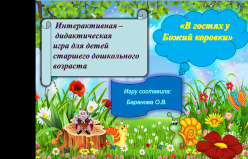 2 слайд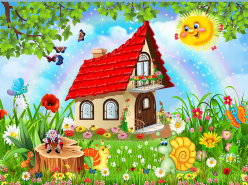 3 слайд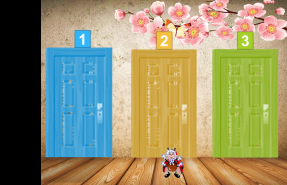 4 слайд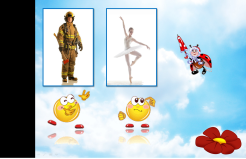 5 слайд«Профессия пожарный»6 слайд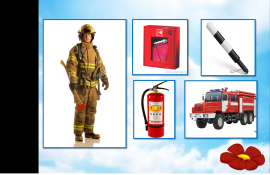 «Профессия инспектор ДПС»7 слайд «Профессия балерина»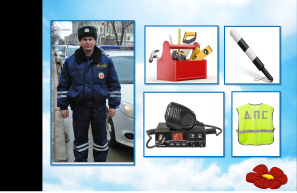 8 слайд «Профессия стюардесса»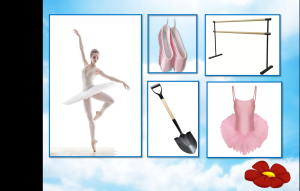 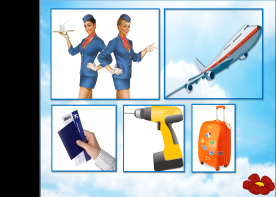 Неформальное общение между собой, умение вести беседу.Аргументированно доказывать свою точку зрения.Усовершенство-вание умения пользоваться ноутбуком, мышкой.Дети убирают ненужный предмет2-3 мин3.Актуали-зация знаний,начало выполне-ние действий по задачам образова-тельной деятель-ности.Систематизировать знания об профессиях людей и орудиях труда.  Умение определять и соотносить профессии.- Пойдемте к посылкам и поможем разнести!На улице был мокрый снег и все этикетки отклеились. Каждый возьмите по одной этикетке.Какая профессия изображена на картинке?Ответы детей.Кто откроет первую посылку и скажет, какие там предметы?Ответы детей.Человеку какой профессии принадлежит посылка?Ответы детей.Правильно! Приклеиваем этикетки на посылки! (на оборотной стороне этикетки скотч, верхнею пленку снимаем и приклеиваем)Молодцы ребята! Правильно все предметы и профессии вы назвали и этикетки прикрепили на коробки правильно.Осталась одна неопознанная посылкаВоспитатель: Ребята, я кажется знаю, кому принадлежит эта посылка. А кому - я скажу чуть позже! Ребята, нужно уже отправлять посылки, грузим их в машину! И кто отвезет посылки?Ответы детей.Воспитатель:Ребята помогите мне загрузить все посылки в автомобиль.Ребята, ЖуЖа  нас зовет поиграть.Физминутка(Туловище вправо, влево.) (Туловище вперед, назад.) (Руки вверх, потянуться.) (Руки вверх, вправо, влево.) (Покружиться.)Ребята, вот мы пришли к тому месту, где работает тот человеку, которомупринадлежит эта посылка.Дети выбирают посылку  и этикетку с профессиями: швея, строитель, флорист, врач, учитель, кондитер, парикмахер. Дети рассматривают этикетки и называют данную профессию.Дети делают соотношение этикетки и посылки с предмерами принадлежащей данной посылки.Дети загружают посылки в машину.Дети слушают ЖуЖу, нажимают на красный цветок и  выполняют движения под музыку вместе с цветочками.9 слайд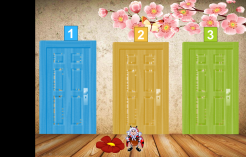 10 слайд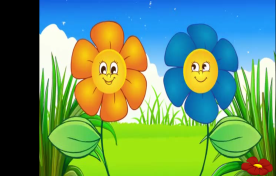 Развитие воображения у детей, вариативного мышления.Развитие мелкой моторики.Проявление творческой активности.Умение аргументировать выбор и делать выводы.Умение выполнять движения под музыку.Дети выполняют упражнения под музыку синхронно с «ожившими» цветами на слайдах.5 мин4.«Открытие» детьми новых знаний,  способа действий.Поддерживать мотивацию  к познавательной деятельности детей, интерес к предстоящей деятельности.Познакомить с профессией флорист, орудиями труда и результатами труда. Воспитатель:- Как вы думаете, что это за место? -Цветочный магазинДавайте постучим. Воспитатель уходит за ширму, надевает атрибуты флориста. «Здравствуйте,  я работаю в салоне цветов и зовут меня Ольга! Ой, ребята, это для меня посылка?Ребята моя профессия – флорист!  Как вы думаете, чем я занимаюсь? Флорист звучит, как музыка!Чем украсить дом родной,Магазин иль зал большой? Из каких цветов букеты Нам составить для банкета? Что же взять? Ирисы? Розы? Или желтые мимозы?   Разобраться, кто поможет?   Кто букет красивый сложит?   Будем мы флориста звать!   Знает он цветы на "пять"!Подойдите к полке и посмотрите, из чего можно сделать букеты? Ответы детей:-из цветов, конфет, фруктов, мыла, пасхальных яичек, орехов.Можете их потрогать. Это все букеты, которые я сделала сама!Дети видят многообразие цветов, лент и упаковочного материала.Дети рассматривают букеты из конфет, пасхальных яиц, мягких игрушек, мыло.Звучит музыка «Вальс цветов» Чайковского Умение     логически мыслить, сопоставлять, анализировать и делать выводы. Умение детей вступать и поддерживать контакт со взрослыми и сверстниками.Обследование (рассматривание и сравнивание) букетов, изготовленных из разного материала).5  мин5.Самос-тоятель-ная практическая деятельность.Развивать умения отбирать цветы для букета. Учить составлять композицию на компьютере.Развивать умение аргументированно защищать собственный проект.Учить самостоятельно оформлять букеты.Разучивание стихотворения с помощью мнемотабли-цы.- Мне позвонила Ольга Вадимовна и сказала, что ей пришло письмо от Печкина,  и он Вас просит купить букет для мамы Дяди Федора.         А хотелось бы вам побывать в роли флориста, почувствовать себя настоящим творцом, художником, который делает из цветов разнообразные композиции?  Что такое композиция, как вы думаете?Ответы детей.Первый букет вам предлагает собрать ЖуЖа, поможем ей?Присаживаемся за ноутбуки, собираем букет из лекарственных цветов и садовых. Чем отличается ромашка садовая от лекарственной?Ответы детей.Какую пользу нам приносят лекарственные растения?Ответы детей.Ребята откроем посылку, которую вы мне принесли  и приступим к работе. Ребята, а вы знаете, какие бывают цветы?Ответы детей.Для наших букетов я предлагаю вам розы и хризантемы.Начнём собирать наши букеты:Выберите цветы для букета:зеленые веточки, травку, папоротник;Подготовка растений: удалите нижние листья у стеблей. Кроме того, цветы нужно рассортировать по длине и размеру.Форма букета.Собираем композициюУпаковка  букета цветов: выберите пленку: цветную, прозрачную; органзу:однотонную, с блестками, рисунком; искусственную сетку, которая хорошо сохраняет форму.В завершении  закрепляем ленты, бусины и другой декор.декоративные аксессуары – бабочки, мишки, сердечкиРебята,ЖуЖа  предлагаю вам выучить стихотворение про ромашки.Ребята, ЖуЖа зовёт вас зайти в комнату под цифрой три и помочь ей. Нужно распределить букеты.Дети слушают ЖуЖу ис помощью мышки открывают дверь под цифрой два.Выполняют задания: собирают букет из лекарственных трав в корзину, а из садовых цветов - в вазу.Дети выполняют практическую работу. Взаимодействуют с другими детьми и задают вопросы воспитателю.Дети участвуют в диалоге, отвечают на вопросы воспитателя, высказывают свои мнение, основываясь на имеющиеся представления.Дети вместе с ЖуЖой учат стихотворение «Ромашки» по живой мнемотаблицы.Дети вместе с ЖуЖой кликают мышкой на дверь под цифрой три.Дети мышкой распределяют букеты.11 слайд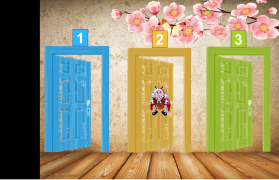 12 слайд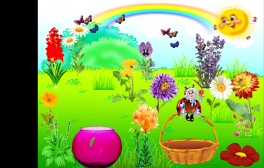 13 слайд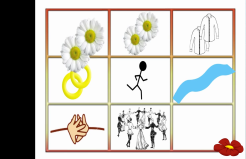 14 слайд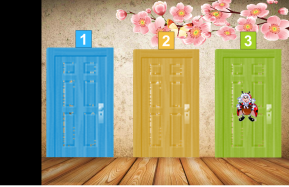 15 слайд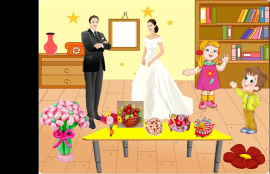 Участие в  диалоге, ответы на вопросы, высказывание своего мнения, основанного на имеющихся представлениях, на увиденном.Развитие коммуникативных навыков.Активизация словаря (флорист, курьер, композиция).Развитие и формирование коммуникатив-ных качеств личности ребенка.Разучивание  стихотворение при помощи интерактивной мнемотаблицы.12-16 минОбсуждать результаты совместной деятельности, получить обратную связь от воспитанников.Продолжать развивать навык построения высказывания.Умения делать выводы.Я уже  позвонила курьеру, и он доставил посылку  маме Дяди Федора.Букеты ставим в коробку и грузим в машину.Ребята, за хорошую работу я Вам дарю букет из конфет.Рада  была вас видеть у себя в цветочном магазине. Приходите еще за букетами.  До свидания!- Ребята, давайте поблагодарим ЖуЖу за все то, что она нам рассказала, за то,что она с нами поиграла, и проводим нашу ЖуЖу. - Ребята вам понравилось?Ответы детей.Ваши аплодисменты будут ЖуЖе наградой! ЖуЖа, ждем тебя в следующий раз.Дети рассматривают свои букеты. Дети упаковывают букеты.Дети прощаются с ЖуЖой, машут рукой и аплодируют, нажимают на красный цветок и выходят из игры.16 слайд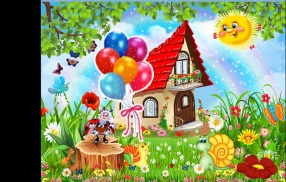 Умение слушать и запоминать услышанное.Формировать коммуникативные умения. 6. Рефлек-сия.Формировать элементарных навыков самоконтроля, самооценки.-Из чего могут быть букеты?Ответы детей.А кому-нибудь из вас и вашим  близким дарители  букеты и по какому случаю?Ответы детей.-С какой профессией мы сегодня познакомились?Ответы детей.Чем занимается флорист? С помощью, чего она составляет  цветочные  композиции?Ответы детей.-Как вы думаете, это нужная профессия, зачем она нужна?Ответы детей.-В жизни человека цветы занимают особое место. Цветы всегда приносят человеку радость и эстетическое наслаждение. Профессий много разных есть,
И все их нам не перечесть.
Не так уж важно, кем нам быть,
Достаточно свой труд любить.Дети участвуют в диалоге, отвечают на вопросы, высказывают свои мнение.Формирование элементарных навыков самооценки.1-2 минЭтапы занятияЗадачи этапа Ход занятияХод занятияМетоды, формы, приёмы и ссылки на электронные,  мультиме-дийные и интерактивные материалыПрогнозируемый результатВремяЭтапы занятияЗадачи этапа Деятельность педагогаПредполагаемые действия детейМетоды, формы, приёмы и ссылки на электронные,  мультиме-дийные и интерактивные материалыПрогнозируемый результатВремя1. Вводная часть.Организа-ционный момент.Формировать интерес к совместной деятельности. Формировать умения слушать и руководствоваться указаниями взрослого.Воспитатель здоровается с детьми.Не смотря на то, что за окном очень холодно, в нашем детском саду всегда тепло и уютно.Давайте возьмёмся за руки, друг другу улыбнёмся. И обменяемся теплотой наших ладошек, и  у всех сразу появится хорошее настроение.Дети здороваются.Дети улыбаются друг другу.Положительный настрой на ОД, неформальная готовность к деятельности, привлечение произвольного внимания через игровой момент, вопросы1-2 мин2.Созда-ние проблем-ной  ситуация (или мотива-ция) и постанов-ка и принятие детьми цели ОДСоздать мотивацию к познавательной деятельности.раскрыть смысл понятия «экономика»Воспитатель: Кем я работаю в детском саду? А дома я кто?А чем ваши мамы занимаются дома? Ответы детей А вам родители никогда не говорили: - выключай за собой свет, зачем открыт так сильно воду? А зачем они так говорят? Ответы детейЕсть целая наука, как правильно вести хозяйство или распределения ресурсов, эта наука называется - экономика.Как раз сегодня мне на электронную почту пришло приглашение из страны «Экономикус». Я его распечатала и хочу вам его  прочитать. А ещё в письме была карта, я её тоже прихватила с собой. Чтобы во время экскурсии нам не заблудиться. Давайте с помощью считалки назначим ответственного, который будет следить за нашим маршрутом.Воспитатель: Ну что, отправимся на экскурсию и узнаем много нового об экономике?Воспитатель: Чтобы во время экскурсии нам не было скучно мы будем отвечать на вопросы и выполнять задания, которые для нас приготовили жители этой страны, и за каждый правильный ответ вы будете получать монетки, которые сможете потратить в «сувенирной лавке» этого города.Воспитатель: Ищем на карте первый пункт нашего назначения.Дети отвечают (воспитатель, мама, хозяйка)Дети участвуют в диалоге, отвечают на вопросы.дети считаются по считалочке, назначают ответственного за картуЭкономическая грамотность, умение ориентироваться по карте.Неформальное общение между собой, умение вести беседу2-3 мин3.Основная часть.начало выполнения действий по задачам образовательной деятель-ности.Систематизировать знания об окружающем мире.  Способствовать накоплению у детей конкретных представлений о появлении денег.Воспитатель: Послушайте загадку, которая поможет узнать куда мы попали: «Бывают они медные, блестящие, бумажные, но для любого из людей, поверьте очень важные» Ответы детейВоспитатель: Каждая страна имеет свои деньги. Для удобства использования выпускают крупные и мелкие денежные единицы. Крупные денежные единицы размениваются на мелкие для удобства при расчетах за покупку. Деньги бывают бумажные и металлические. Деньги «рождаются» на монетном дворе – специальном заводе по изготовлению денег. Монеты «чеканят», а бумажные купюры «печатают».Воспитатель: Давайте возьмём купюру и поднимем её на свет и увидим эти водяные знаки, с помощью которых, деньги очень тяжело подделать. Но современный мир не стоит на месте, и водяные знаки придумали 3D, а посмотреть на них нам поможет сотовый телефон. Воспитатель: Кто знает, как называются деньги в нашей стране? А в других странах? Ответы детей.Воспитатель: Нам пора отправляется дальше. Давайте посмотрим по карте,                                                                                                                                                                                                                                куда мы отправляемся дальше.Дети отвечают на вопросы воспитателяотгадывают загадкудети рассматривают купюры и монеты музеявоспитатель  раздает каждому ребёнку по купюре, все вместе поднимают на свет и рассматривают водяные знаки на купюрахвоспитатель включает специальную программу на телефоне и вместе с детьми рассматривают 200 и 2000 купюры телефонное приложение «Банкноты 2017»расширении словарного запаса «монеты-чеканят»Внутренняя мотивация на деятельность: готовность отправиться дальше  в путешествие.Проявление  интереса  к предстоящей деятельности.Умение аргументировать и делать выводы.5 мин4.«Открытие» детьми новых знаний,  способа действий.Активизиро-вать детей через смену видов деятельности с целью предупрежде-ния утомляемости.Закрепить навыки счета,Поддерживать мотивацию  к познавательной деятельности детей, интерес к предстоящей деятельности.Развивать логическое мышление, связную речь.. Развивать умения проводить опыт, опираясь на знания, развивать умения делать логический вывод, поддерживать познаватель-ный интерес детей. Развивать умения дошкольников аргументиро-вать свой ответ, обобщать представления детей о лесных животных. Развивать представления детей о питании лесных жителей, развивать логическое мышление, внимание. Загадка: «В этом учреждение деньги копят, меняю, там они «растут»» Ответы детей.Воспитатель: Люди, каких профессий работают в банке? Ответы детей.Воспитатель: Кто помимо людей ещё работает в банке? Что нужно для того чтобы воспользоваться банкоматом? Ответы детей.Воспитатель: а где люди хранят, копят деньги? А дома? Ответы детей.Воспитатель: А если что очень дорого и секретное, где можно сохранить? Банковское хранилище закрыто на множество замков и дверей, и люд там хранят самые дорогие и важные вещи. Что можно хранить в банковских ячейках? Ответы детей.Воспитатель: в нашем банке тоже есть «банковские ячейки», которые закрыты. И чтобы их открыть необходимо отгадать код и получить ключ. Нам необходимо подобрать к каждой ячейки ключ, и мы узнаем, что же ценного в них хранится.Воспитатель: Молодцы, мы справились с заданием, нам пора отправляется дальше. Смотрим на карту.- Скажите, а зачем люди работают? А что они получают за сою работу? (Когда люди получают за свой труд деньги –это называется «доход», мы может на них что-нибудь приобрести? – это «расход». А эти два слова, мы можем объединить одним словом «бюджет»- это планирование доходов и расходов.Воспитатель: Давайте эти понятия, разберем на небольшой математической задаче. (Папа получил 5 монет, мама 3 монеты, а бабушка 2 монеты. Если они получили монеты. Какой термин мы можем применить? (доход) Сколько они получили вместе? Они заплатили за квартиру 2 монеты, купили продуктов на 3 монеты. Какой термин можем применить? (расход). А оставшиеся монеты оставим на непредвиденные расходы. Что такое непредвиденные расходы? (сломался чайник. Порвалась обувь)А каким словом мы эти термины объединим?(Бюджет) Ответы детей.Воспитатель:а сейчас я вам предлагаю разбиться на пары, и самим попробовать распределить свой бюджет. Вы хорошо поработали и за отработанный месяц получили зарплату. Вам необходимо подумать и распределить свой бюджет. С какими понятиями мы познакомились? Нам пора отправляться дальше. Посмотрим на нашу карту.отгадывают загадкуотвечают на вопросы воспитателярешение математических примеровподбирают по тени ключ к ячейкамДети участвуют в диалоге, отвечают на вопросы воспитателяВыполняют практическую работу. Взаимодействуют с другими детьми и задают вопросы воспитателю.проговаривают с воспитателем новые слова «бюджет», «доход», «расход»Умение     логически мыслить, сопоставлять, анализировать и делать выводы. Умение детей вступать и поддерживать контакт с взрослыми и сверстниками.Участие в  диалоге, ответы на вопросы, высказывание своего мнения, основываясь на имеющихся представлениях, на увиденное, вспоминание ранее усвоенного.Развитие умения ребенка общения со взрослыми.Активизация словарного запаса.Развитие и формирование коммуникативных качеств личности ребенка.Развитие слухового и зрительного внимания, памяти.8-10 мин6.Заключи-тельная часть. Итог ОД. Систематизация знаний.Подвести итоги деятельности, получить обратную связь от воспитанников и завершить работу.Продолжать развивать навык построения высказыва-ния.Воспитатель: Издавна люди трудились, и народ придумал очень много пословиц и поговорок о труде. А вы знаете пословицы и поговорки о труде? Молодцы. Наше задание продолжить поговорку или пословицу. Послушайте внимательно и кто знает, договаривайте окончание. Может кто-нибудь объяснить, как он понимает одну из пословиц или поговорок?Воспитатель: Мы отправляемся дальше, и последний наш пункт назначения «Сувенирная лавка». Воспитатель: на что похожа сувенирная лавка? Ответы детей. Люди каких профессий трудятся в магазинах, супермаркетах? Я возьму на себя роль кассира, а вы будете кем? (покупателями). На память о нашем путешествии на заработанные монеты вы можете себе что-нибудь приобрести, купить. Что есть в магазине (товар, ценники). Если вы покупатель, то подойдя на кассу, что нужно соблюдать? (очередь). дети называют известные им пословицы и поговоркиотвечают на вопросы воспитателя, распределяют роли и приобретают на заработанные монеты сувениры.Развитие и формирование коммуникативных качеств личности ребенка.Умение детей вступать и поддерживать контакт с взрослыми и сверстниками.4 – 6 мин7. Рефлек-сия.Формирова-ние элементарных навыков самоконтро-ля, самооценки.Воспитатель: Наша экскурсия по стране Экономикус подходит к концу. Что вам понравилось и запомнилось в этой стране?Дети делятся впечатлениямиФормирование элементарных навыков самооценки.минЭтапы занятияЗадачи этапа Ход занятияХод занятияМетоды, формы, приёмы и ссылки на электронные,  мультиме-дийные и интерактивные материалыПрогнозируемый результатВремяЭтапы занятияЗадачи этапа Деятельность педагогаПредполагаемые действия детейМетоды, формы, приёмы и ссылки на электронные,  мультиме-дийные и интерактивные материалыПрогнозируемый результатВремя1. Вводная часть.Организа-ционный момент.Формировать интерес к совместной деятельности. Формировать умения слушать и руководствоваться указаниями взрослого.Воспитатель здоровается с детьми:- Здравствуют ребята! Посмотрите сколько новых предметов у нас сегодня в гостях.- Вам нравится, когда к вам приходят гости? Расскажите, как нужно принимать гостей?-Как вы себя ведёте с гостями?-Правильно, гостей принято вежливо встречать и угощать чем-то вкусненьким. А вы знаете, как называются сладкие блюда? Дети здороваются.Дети отвечают на вопросы. (десерт)Положительный настрой на ООД, неформальная готовность к деятельности, привлечение произвольного внимания через игровой момент, вопросы к детям.1-2 мин2.Созда-ние проблем-ной  ситуация (или мотива-ция) и постанов-ка и принятие детьми цели ОДСоздать мотивацию к познавательной деятельности.Закрепить представления о профессии повар и об инструментах– помощниках и продуктах питания для повара.-А знаете ли вы, как называют профессию человека, который занимается приготовлением десертов?- Правильно, его называют повар - кондитер, и о нём я вам хочу немного рассказать - Ребята, посмотрите на картинку, что вы видите?- Повар бывает, как мужчина, так и женщина. Попробуйте описать во что они одеты?- Для чего повару нужен колпак? фартук? - А что же это такое?- это инструменты – помощники и продукты питания, которые помогают повару создавать вкусные блюда. Давайте назовем их…- Ребята, профессия повар, кондитер не только вкусная, но и опасная, посмотрите с какими инструментами и приборами работает повар. Нужно обязательно соблюдать инструкцию и безопасное использование каждого прибора и инструмента. Дети отвечают (Повар - кондитер)Дети участвуют в диалоге, отвечают на вопросы.слайд №1 «Сладкая профессия»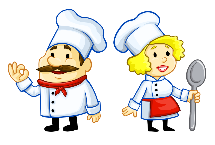 слайд №2 «Одежда повара»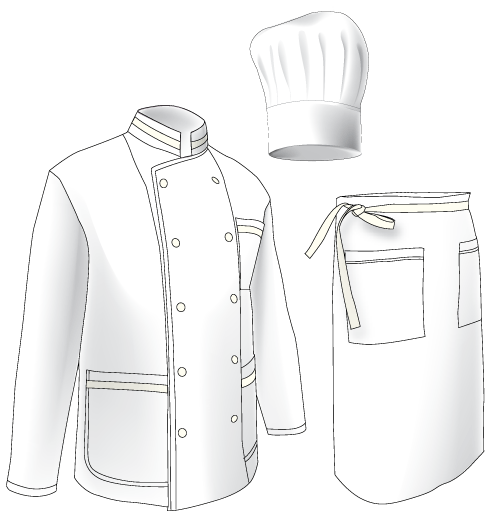 слайд №3-5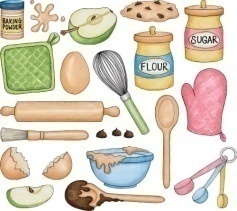 Неформальное общение между собой, умение вести беседу.2-3 мин3.Основная часть.Проекти-рованиерешенийпроблем-нойситуации,актуали-зация знаний,начало выполне-ния действий по задачам образова-тельной деятель-ности.Воспроизвести ранее полученные знания о профессии повар.Приобщать к способам безопасного поведения при использовании бытовых приборов и приборов.Развивать эмоциональную отзывчивость, доброжелательное отношение детей друг к другу, умение договариваться, общаться.- Ребята, а вы хотели бы сейчас стать настоящими поварами и приготовить продукт, который бы нравился всем?- Но у всех поваров как мы узнали, есть специальная одежда, поэтому предлагаю вам примерить на себя фартуки и колпаки и прежде чем пройти нам на нашу мини- «кухню», нужно вымыть руки, потому что мы будем работать с продуктами.- Ребята, посмотрите, в нашей кухне уже все подготовлено для нас. Давайте же посмотрим, с чем мы сегодня будем работать.- Посмотрите стол, накрытый скатертью, в тарелочках приготовлены продукты: сгущенное молоко, какао-порошок, сметана, вафельные коржи. - Подумайте, что можно приготовить их этого набора продуктов? С чего мы начнём наше приготовление? - Правильно, сначала мы получим крем.  Как вы думаете, какой инструмент нам понадобится?- Но для начала мы свами пройдеминструктаж по технике безопасности. - Во время работы мы с вами будем пользоваться миксером. Включать миксер можно только тогда, когда венчики опущены в чашу. Работать можно только под присмотром воспитателя. Посуда тоже стеклянная, поэтому тарелки нужно брать аккуратно, двумя руками.Дети отвечают на вопрос.Дети одевают на себя колпаки и фартуки и проходят в мини – «кухню»Дети подходят к столу, вместе с воспитателем рассматривают приготовленные для них приборы и продукты.Дети рассуждают, анализируют, отвечают на вопросы.Развитие воображения у детей.Внутренняя мотивация на деятельность: готовность попробовать себя в роли повара. Проявление интереса к предстоящей деятельности.Умение аргументировать и делать выводы.5 мин4.«Открытие» детьми новых знаний,  способа действий.Активизировать детей через демонстрацию последовательности приготовления торта.Поддерживать мотивацию  к познавательна-ной деятельности детей, интерес к предстоящей деятельности.Развивать логическое мышление, связную речь. Обобщать представления детей о приготовление торта и продуктов которые входят в состав. - Ребята, для начала берем свою тарелочку с продуктами и аккуратно выкладывает в общую чашу: сначала какао, потом сгущенное молоко, потом сметану. Эти продукты взбиваются миксером. - После того как я взбила, предлагаю вам попробовать, что за вкус имеет наш полученный продукт?  - Значит, что мы с вами получили? - Какой консистенции получилась масса? Какого цвета? - Торт смотрелся бы намного лучше, если бы крем был разноцветный. Сможем ли мы его с вами покрасить? Чем? - У меня есть только 3 красителя, а вас 6, как распределим роли? - После того как вы изготовите крем, добавляем краситель и затем смешиваем до однородной массы крем,  и наносят его на коржи.Дети смотрят последовательность приготовления торта.Дети пробуют полученный ингредиент отвечают на вопросы воспитателя.Дети делятся по парам и каждая пара выбирает себе пищевой краситель по желанию.Умение     логически мыслить, сопоставлять, анализировать и делать выводы. Умение детей вступать и поддерживать контакт со взрослыми и сверстниками.Умение проявлять доброжелательное отношение детей друг к другу, умение договариваться, общаться.5  мин5.Самос-тоятель-ное примене-ние нового на практике, либо актуализация уже имеющиеся знаний, представлений (выполнение работы).Развивать умения в изготовление торта, опираясь на полученные знания, развивать умения делать логический вывод, поддерживать познаватель-ный интерес детей. Развивать умения дошкольников аргументировать свой ответ.- Ребята, прежде чем приступить к работе, давайте с вами отдохнём и разомнем наши пальчики. Повар готовил обед, (Ребром ладони дети стучат по столу.)А тут отключили свет.Повар леща берет  (Загибают      пальцы на левой руке.) И опускает в компотБросает в котел поленья,В печку кладет варенье.Мешает суп кочерыжкой,Угли бьет поварешкой.Сахар сыплет в бульон.И очень доволен он!                  (Разводят руками.)- Теперь каждая пара, берет свою тарелочку и приступают к работе.- Для начала, мы с вами делаем крем. Что нам для этого нужно?- Хорошо, молодцы.- У нас получилось 3 торта, но мне, кажется, в нём что-то не хватает, (мы их не украсили), что можно использовать для украшения торта? Дети украшают поверхность орехами, изюмом, маком на своё усмотрение.- Ребята, посмотрите какие торты у вас получились, расскажите, почему именно такое украшение вы выбрали? Дети вместе с воспитателем выполняют пальчиковую гимнастику «Повар»Дети отвечают на вопросы.Смешивают в общую чашу: какао, сгущенное молоко, сметану. Эти продукты взбиваются миксером. Под присмотром воспитателя.Далее самостоятельно выполняют практическую работу. Взаимодействуют с друг другом в паре и задают вопросы воспитателю.Дети участвуют в диалоге, отвечают на вопросы воспитателя, высказывают свои мнение, основываясь на имеющиеся представления, на увиденное, вспоминают ранее усвоенное.Участие в  диалоге, ответы на вопросы, высказывание своего мнения, основываясь на имеющихся представлениях, на увиденное, вспоминание ранее усвоенного.Проявление творческой активности.Развитие умения ребенка общения со взрослыми.Активизация словарного запаса.Развитие и формирование коммуникативных качеств личности ребенка.8-10 мин6.Заключи-тельная часть. Итог ОД. Систематизация знаний.Подвести итоги деятельности, получить обратную связь от воспитанни-ков и завершить работу.Продолжать развивать навык построения высказывания.- Посмотрите, какая красота у нас получилась, давайте вспомним, из каких продуктов мы получили шоколадный крем? - А кто мне скажет, какой инструмент-помощник помог нам взбить крем?- какие ингредиенты были предложены для украшения торта?- Расскажите о своем торте, какое название дадите своему торту?- На что мы мазали крем?- Понравилась вам быть кондитерами?- Какие действия кондитера понравились больше всего?- Каким инструментом мы сегодня пользовались?- Ребята, теперь я предлагаю вернутся нам в группу. - Ребята, посмотрите, к нам пришли гости, наверное, они узнали что мы с вами сегодня были поварами и пришли на дегустацию наших десертов.- Но для того, что бы угостить гостей тортом, нужно, накрыть для них стол. - С чем, обычно кушают торт? Правильно, торт хорош с чаем. Специально для гостей я приготовила чайный сервиз (беру в руки чашку с блюдцем). Напомните мне, что я держу в руках? Для чего нужна чашка понятно, а для чего служит блюдце? Я наливаю чай в чашку, кладу чайную ложку на блюдце, осторожно несу, чтобы не разлить. Подхожу к человеку со спины, с левой стороны и ставлю прибор подальше от края. Сейчас попробуйте вы сделать то же самое. Чай есть у всех, а сейчас подаём на стол наше угощение. Торт обязательно разрезаем на кусочки. Наши торты украшены орехами и изюмом, мы сейчас разложим кусочки по тарелкам. Подойдя к гостям, поинтересуйтесь, с чем бы они хотели попробовать торт - с изюмом или с орехами.Дети участвуют в диалоге, отвечают на вопросы воспитателя. Анализируют, выстраивают свою речь, отвечают полным предложением.Дети снимают с себя форму повара и возвращаются в группу. Приветствуют гостей.Дети отвечают на вопросы воспитателя, помогают накрывать на стол для гостей, общаются с гостями.Дети разносят гостям чай в соответствии с инструкцией воспитателя и затем торт, дети предоставляют право выбора гостю какой торт он предпочитает с орехами или изюмом.Развитие связной речи.Формирование лексико-грамматического строя речи.4 – 6 мин7. Рефлек-сия.Формирование элементарных навыков самоконтроля, самооценки.- Мне очень понравилось, как вы справились с заданием, я хочу вручить вам диплом «Юного повара», который даёт вам право участвовать в изготовлении различных десертов, помогая своим мамам. Давайте запечатлеем на память наше занятия, в котором мы попробовали себя в роли повара. Теперь предлагаю вас снять одежду повара и присесть вместе с гостями попить чай.Дети снимают свою спец одежду и присаживаются к столуДети фотографируются с воспитателем.Используется телефон или фотоаппарат для фотосъемки.Формирование элементарных навыков самооценки.1-2 минРолиРолевые действияРолевые диалогиСоздание условий для игровой деятельностиСюжетные линииСвязь игры с разделами программыСвязь игры с разделами программыРолиРолевые действияРолевые диалогиСоздание условий для игровой деятельностиСюжетные линииОкружающий мирРучной трудНачальник Выдает наряд на выполнение работСегодня необходимо выдать 5 тон  угля на угольный складКабинет, книга нарядов, ручка, каска белая Подписывание разных документов, путевокБеседа «Наш угольный край» Аппликация «Грузовая машина с углем»МастерКонтролирует работу за качество выполненной работы, несет ответственность за рабочегоПроверяет и отзванивается начальнику о выполнении данной работыНеобходимые атрибуты: путевка, каска белаяПомогает рабочим Беседа «Все профессии нужны, все профессии важны»ВодителиВедёт машину, рулит, подаёт сигнал, устраняет неполадкиПеревозит груз, ведёт машину.Работники общаются между собой во время обеда и по рацииНеобходимые атрибуты: путевка,инструменты  аптечка, каскаРемонтируют свои белазы ИзготовлениеМакета «Разрез»Машинист бульдозераУправляет бульдозером, сгребает в кучу уголь, на угольном складеРаботники общаются между собой во время обеда и по рацииЭкскаваторщикУправляет экскаватором, добывает уголь нагружает уголь в кузов.Работники общаются между собой во время обеда и по рацииНеобходимые атрибуты, экскаватор «уголь»БензоправщикЗаливает в машину бензин,  Устанавливает очередь. - Сколько литров  бензина вам нужно залить?Бензоправка, касса, чекиЗаказывает бензин, диспетчерДаёт указания об отправлении машины.
Объявляет маршрут. Посылает контролёров узнать все ли в порядке Внимание белаз номер 8, отправляется за углем, бульдозер №10 отправляется на угольный склад Рупор, необходимые атрибуты.МедсестраОсматривает работников, выдает пропуски водителям, Проходите пожалуйста, возьмите  ваш пропуск.- Что у вас случилось?Медицинский кабинет, необходимые атрибутыоказывает первую медицинскую помощьРолиРолевые действияРолевые диалогиСоздание условий для игровой деятельностиСюжетные линииСвязь игры с разделами программыСвязь игры с разделами программыРолиРолевые действияРолевые диалогиСоздание условий для игровой деятельностиСюжетные линииОкружающий мирРучной трудНачальник Выдает наряд на выполнение работСегодня необходимо добыть 2 тонны угляКабинет, книга нарядов, ручка, каска белая Подписывание разных документов, путевокБеседа «Мы в крае Кузнецком живем».Аппликация «Мой папа шахтер»мастерКонтролирует работу за качество выполненной работы, несет ответственность за рабочегоПроверяет и отзванивается начальнику о выполнении данной работыВозьмите пожалуйста ваш фонарь и самоспасательОбщаются между собой Необходимые атрибуты: путевка, каска белаяПомогает рабочим Беседа «Все профессии нужны, все профессии важны» ИзготовлениеМакета «Шахты»ламповщицаОтмечает спуск подъем рабочего с шахтыПроверяет и отзванивается начальнику о выполнении данной работыВозьмите пожалуйста ваш фонарь и самоспасательОбщаются между собой Кабинет в котором находятся самоспасатели и фонариУборку в своем кабинета, заряжает фонари.Беседа «Все профессии нужны, все профессии важны» ИзготовлениеМакета «Шахты»рабочиеВыполняют работу по наряду начальникаПроверяет и отзванивается начальнику о выполнении данной работыВозьмите пожалуйста ваш фонарь и самоспасательОбщаются между собой Необходимые атрибуты, каска, роба, рабочие инструментыБеседа «Все профессии нужны, все профессии важны» ИзготовлениеМакета «Шахты»МедсестраОсматривает работников, выдает пропуски на спуск в шахтуПроходите пожалуйста, возьмите  ваш пропуск.- Что у вас случилось?Медицинский кабинет, медикаменты, медицинское оборудование  оказывает первую медицинскую помощьРолиРолевые действияРолевые диалогиСоздание условий для игровой деятельностиСюжетные линииСвязь игры с разделами программыСвязь игры с разделами программыРолиРолевые действияРолевые диалогиСоздание условий для игровой деятельностиСюжетные линииОкружающий мирРучной трудГлавный врачОрганизует работу. Контролирует. Снабжает медикаментами и оборудованиемЗдравствуйте; вы заказывали лекарство. Я его получила, зайдите и возьмите.Игровой уголок «Больница»Лекарство, оборудование, печать, белый халат.Беседы.Профессии. Беседа:  «Профессия – врач - специалист» - в чем она заключается, какими инструментами она пользуется.Беседа: «Правила поведения в больнице»Беседа: «профессия – медсестра»Беседа: «Санитарка», «Регистратор»Изготовление рецептов,Горчичников, талончиков, больничных листов.Врач - специалистВедет прием, прослушивает, смотрит горло; измеряет температуру, выписывает рецепт и выдает больничные листы.Я вас послушала и выписала рецепт. Будите ходить на уколы. У вас болит горло. Вам надо полоскать содовым раствором. И.Т.Игровой уголок «Больница»Ручка, рецепты, бумага, градусник, белый халат Беседы.Профессии. Беседа:  «Профессия – врач - специалист» - в чем она заключается, какими инструментами она пользуется.Беседа: «Правила поведения в больнице»Беседа: «профессия – медсестра»Беседа: «Санитарка», «Регистратор»Изготовление рецептов,Горчичников, талончиков, больничных листов.Медсестра Выполняет назначение врача, делает уколы, ставит банки, горчичники, делает ингаляции, выдает лекарство.Здравствуйте, пожалуйста, проходите на процедуры. Сейчас будем ставить банки, но вначале поставлю укол. И.т.Игровой уголок «Больница»Шприцы, банки, горчичники, лекарство, белый халат. Беседы.Профессии. Беседа:  «Профессия – врач - специалист» - в чем она заключается, какими инструментами она пользуется.Беседа: «Правила поведения в больнице»Беседа: «профессия – медсестра»Беседа: «Санитарка», «Регистратор»Изготовление рецептов,Горчичников, талончиков, больничных листов.Санитарка Убирает медицинский  кабинеты. (моет пол, протирает пыль).Здравствуйте, мне надо протереть пыль и помыть пол. Я вам не помешаю.Игровой уголок «Больница»Ведро, тряпочки, фарту или халат.Беседы.Профессии. Беседа:  «Профессия – врач - специалист» - в чем она заключается, какими инструментами она пользуется.Беседа: «Правила поведения в больнице»Беседа: «профессия – медсестра»Беседа: «Санитарка», «Регистратор»Изготовление рецептов,Горчичников, талончиков, больничных листов.Пациент Приходит на прием к врачу, рассказывает, что его беспокоит, выполняет рекомендации врача.Приходит на прием с жалобами. Просит назначить лечение. Благодарит.Игровой уголок «Больница»СумкаБеседы.Профессии. Беседа:  «Профессия – врач - специалист» - в чем она заключается, какими инструментами она пользуется.Беседа: «Правила поведения в больнице»Беседа: «профессия – медсестра»Беседа: «Санитарка», «Регистратор»Изготовление рецептов,Горчичников, талончиков, больничных листов.Сергей ЧертковПОВАРДайте повару продукты:
Мясо птицы, сухофрукты,
Рис, картофель… И тогда
Ждёт вас вкусная еда.ПОГРАНИЧНИКОхранять границу — важно!
Пограничника зовут.
С верным псом они отважно
Службу РОДИНЕ несутКОНСТРУКТОРНа далёкие планеты
От земли летят ракеты.
Их конструктор разработал,
День и ночь не спал, работал.МОРЯКПлывёт моряк на корабле
Он не тоскует по земле.
Он с ветром дружит и волной
Ведь море — дом его родной.ЛЁТЧИКЛётчик знает своё дело,
В небе водит самолёт.
Над землёй летит он смело,
Совершая перелёт.СПАСАТЕЛЬСпасатель там, где есть беда,
Придёт на помощь он всегда.
И сомневаться нет причин:
Спасать — работа для мужчин.УЧЕНЫЙВ микроскоп учёный смотрит,
Видно, опыты проводит.
Дела нет ему до скуки —
Весь в работе, весь в науке.ПОЖАРНЫЙЕсли вдруг беда случится,
Где-то что-то загорится,
Там пожарный нужен срочно.
Он погасит, — это точно.ХУДОЖНИКОн и фрукты, и природу
Нарисует, и портрет.
Взял художник на работу
Кисти, краски и мольберт.Ты учишь буквы складывать, считать,
Цветы растить и бабочек ловить,
На всё смотреть и всё запоминать,
И всё родное, родину любить.
(Воспитатель)В ресторане их найду я —
Эти люди в колпаках
Над кастрюлями колдуют
С поварешками в руках.
(Повар)Нужно маме для работы
На пюпитр поставить ноты.
Маму только попроси,
И сыграет: «Ми, соль, си!»
Я скажу ребятам гордо:
«Мама знает все аккорды!»
(Музыкант)Мама может ставить банки,
Мазать ссадины и ранки.
Мама делает уколы
Всем ребятам нашей школы.
Мама лаской, добрым словом
Помогает стать здоровым!
(Медсестра)Он от всех родных вдали
Водит в море корабли.
Повидал немало стран
Наш отважный…
(капитан)По мосту чтоб мчался скорый,
Чинит он на дне опоры.
Целый день за разом раз
Вглубь ныряет…
(водолаз)Я работаю в театре.
Просто тётя я в антракте.
А на сцене – то царица,
То бабуля, то лисица.
Знает Коля и Лариса,
Что в театре я …
(Актриса)Наведёт стеклянный глаз,
Щёлкнет раз — и помним вас.(Фотограф)Правила движения
Знает без сомнения.
Вмиг заводит он мотор,
На машине мчит…
(шофер)Темной ночью, ясным днем
Он сражается с огнем.
В каске, будто воин славный,
На пожар спешит…
(пожарный)Кто учит детишек читать и писать,
Природу любить, стариков уважать?
(Учитель)Мелом пишет и рисует,
И с ошибками воюет,
Учит думать, размышлять,
Как его, ребята, звать?
(Учитель)Скажи, кто так вкусно
Готовит щи капустные,
Пахучие котлеты,
Салаты, винегреты,
Все завтраки, обеды?
(Повар)Папа у меня — герой!
Ходит в форме, с кобурой!
Посреди ночного мрака
Где-то кража или драка?
Сразу по «02» звоните,
Папу моего зовите!
(Полицейский)Беда, коль пироги начнет печи сапожник.Без топора – не плотник, без иголки – не портной.Бракодел остается не у дел.В больших делах пустяков нет.В огне и железо плавко.В понедельник Савка – мельник, а во вторник савка – шорник.На одном конце червяк, на другом – дурак.Не боги горшки обжигают.Не в том хороша, что черноброва, а в том, что дело свое хорошо делает.Не говори, чему учился, а покажи, чему научился.Не горшок угодник, а стряпуха.Не дивись на человека, а на его дела.Не игла шьет, а руки.Не молот железо кует, а кузнец.Не проси у кузнеца угольев (либо нет, либо самому надо).Не просит ремесло хлеба – само кормит.Не тот хорош, кто лицом пригож, а тот хорош, кто на дело гож.Не умеешь шить золотом, бей молотом.Не учи безделью, учи рукоделью.Не худое ремесло, кто умеет сделать и весло.Нельзя быть мастером на все руки.От ученого набирайся ума, а от мастера – сноровки.Откладывай безделье, да не откладывай дело.Пальцем хлеба не отрежешь.Первый блин всегда комом.Писали не гуляли.Плотник топором думает.По плану скроишь, по вкусу сошьешь.Портной без кафтана, сапожник без сапог, а плотник без дверей.Про нашу пряжу худо не скажут.Рыболова одна тоня кормит.Сапожник без сапог.Свято место пусто не бывает.Сегодня сапоги шьет, завтра пироги печет.Семь дел в одни руки не берут.Смекалка во всяком деле выручит.Терпенье дает уменье.Топор одевает, топор обувает.Топор острее, так и дело спорее.У всякого дела свои пределы.У кого много дел впереди, тот назад не оглядывается.У кузнеца – что стукнул, то гривна.У кузнеца рука легка: была бы шея крепка.У кузнеца руки черны, да хлеб бел.У плохого мастера всегда инструмент виноват.Вертел и этак и так, а вышел брак.Всяк мастер на выучку берет, да не всяк доучивает.Всякий человек по делу узнается.Всякое дело мастера красит.Всякому молодцу ремесло к лицу.Где сшито на живую нитку, там жди прорехи.Гуляй, да дела не забывай.Дела вести – не лапти плести.Дело мастера величает.Дело – не комар: от него не отмахнешься.Дело толком красно.			Дело холода не терпит.Дело шутки не любит.Для рук умелых – всюду дело!Доброе дело само себя хвалит.Добрый портной с запасом шьет.Думает плотник с топором.Если танцевать не умеешь, не говори что каблуки кривые.За все берется, да не все удается.За все дела браться – ничего не сделать.За всякое дело берись умело.Как ни замазывай лаком, брак останется браком.Какова пряха, такова на ней рубаха.Клин плотнику товарищ.Когда сумеешь взяться за дело – и снег загорится, а не сумеешь – и масло не вспыхнет.Корявое умей делать гладким, а горькое – сладким.Красивое слово – серебро, а хорошее дело – золото.Кривое колесо клеймом не исправишь.Кроить – не шить: после не распорешь.Кто за все берется, тому ничего не удается.Кто не умеет рисовать, должен растирать краски.Кто умет золотом шить, не пойдет молотом бить.Кудри завивай, да про дело не забывай.Люби дело – мастером будешь.Мастером нельзя родится, мастерству надо учиться.Мастерства за плечами не носят, а с ним добро.Мастерство везде в почете.На воду без весел не спускайся.На глаз надейся, а отвесом проверяй.